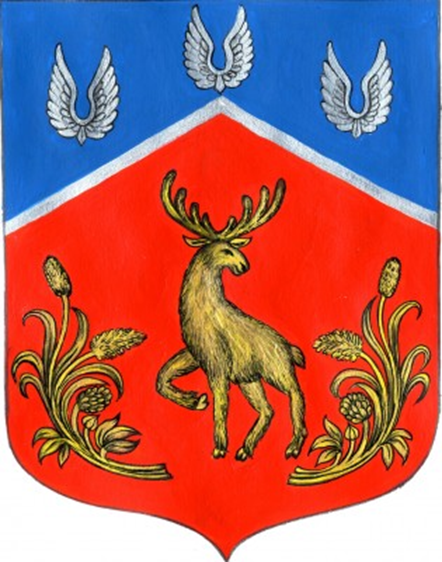 Актуализация схемы теплоснабжениямуниципального образованияГромовское сельское поселениеПриозерского муниципального районаЛенинградской областина период до 2031 годаТом 1Утверждаемая частьСанкт-Петербург2023 годАктуализированная схема теплоснабжениямуниципального образования Громовское сельское поселениеПриозерского муниципального районана период до 2031 г.Том 2Утверждаемая частьг. Санкт-Петербург2023 годСписок исполнителейОПРЕДЕЛЕНИЯТермины и их определения, применяемые в настоящей работе, представлены в таблице ниже.Продолжение таблицыОБОЗНАЧЕНИЯ И СОКРАЩЕНИЯВ настоящей работе применяются следующие сокращения:АИТП – автоматизированный индивидуальный тепловой пункт;БМК – блочно-модульная котельная;ГВС – горячее водоснабжение;ГИС – геоинформационная система;ЕТО – единая теплоснабжающая организация;ЖКС – жилищно-коммунальный сектор;ЖКХ – жилищно-коммунальное хозяйство;ИТП – индивидуальный тепловой пункт;МО – муниципальное образование;НТД – нормативно-техническая документация;ОВ – отопление/вентиляция;ОЭТС – организации, эксплуатирующие тепловые сети;ПИР – проектно-изыскательские работы;ПРК – программно-расчетный комплекс;СТ – схема теплоснабжения;СП – сельское поселение;ТСО – теплоснабжающая организация;ТК – тепловая камера;ХВО – химводоочистка;ХВС – холодное водоснабжение.ВВЕДЕНИЕОбъектом исследования является система централизованного теплоснабжения муниципального образования Громовское сельское поселение муниципального образования Приозерский муниципальный район Ленинградской области (далее по тексту – МО Громовское сельское поселение).Цель работы – разработка оптимальных вариантов развития системы теплоснабжения МО Громовское сельское поселение по критериям: качества, надежности теплоснабжения и экономической эффективности. Разработанная программа мероприятий по результатам оптимизации режимов работы системы теплоснабжения должна стать базовым документом, определяющим стратегию и единую техническую политику перспективного развития системы теплоснабжения муниципального образования.Актуализация Схемы теплоснабжения муниципального образования Громовское сельское поселение Приозерского муниципального района Ленинградской области на период до 2031 года выполнена на основании:– Федерального закона от 27 июля 2010 г. №190-ФЗ «О теплоснабжении»
(в редакции от 02.07.2021 г.);– «Требований к схемам теплоснабжения» (утверждены постановлением Правительства Российской Федерации от 22 февраля 2012 г. № 154);– Методических рекомендаций по разработке схем теплоснабжения, утвержденных приказом Министерства энергетики Российской Федерации и Министерства регионального развития Российской Федерации от 29 декабря 2012 г. № 565/667;- Методических рекомендаций по разработке схем теплоснабжения, утвержденных приказом министерства энергетики Российской Федерации от 5 марта 2019 г. № 212.Согласно федеральному закону Схема теплоснабжения поселения, городского округа – документ, содержащий предпроектные материалы по обоснованию эффективного и безопасного функционирования системы теплоснабжения, её развития с учетом правового регулирования в области энергосбережения и повышения энергетической эффективностиСхема теплоснабжения поселения разрабатывается с целью удовлетворения спроса на тепловую энергию (мощность), теплоноситель для обеспечения надежного теплоснабжения наиболее экономичным способом (с соблюдением принципа минимизации расходов) при минимальном воздействии на окружающую среду, экономического стимулирования развития систем теплоснабжения и внедрения энергосберегающих технологий.Схема теплоснабжения разрабатывается на основании анализа фактических тепловых нагрузок потребителей с учетом перспективного развития поселения, структуры топливного баланса региона, оценки технического состояния существующих источников тепла и тепловых сетей, возможности их дальнейшего использования. Спрос на тепловую энергию может быть спрогнозирован на основе генерального плана поселения.ОБЩИЕ СВЕДЕНИЯОбщая характеристика Громовского сельского поселенияГромовское сельское поселение – муниципальное образование в составе Приозерского района Ленинградской области. Административный центр – посёлок Громово.Поселение расположено в центральной части района, восточной границей выходит на берег Ладожского озера, южной - на берег Суходольского озера. В состав поселения входит остров Коневец.Граничит с Петровским, Ромашкинским, Мельниковским, Ларионовским и Плодовским сельскими поселениями.По территории поселения проходят автомобильные дороги:А121 «Сортавала» (Санкт-Петербург - Сортавала - автомобильная дорога Р-21 «Кола»),41К-012 (Санкт-Петербург - Приозерск),41К-155 (ст. Громово - паромная переправа),41К-156 (Мельничные Ручьи - Приладожское),41К-157 (Громово - Яблоновка),а также участок Приозерского направления Октябрьской железной дороги (Сосново - Приозерск), на котором расположена станция Громово.Расстояние от административного центра поселения до районного центра - 50 км.Таблица 1 Состав сельского поселения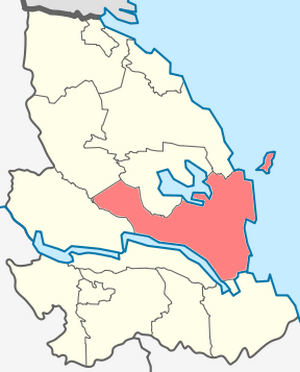 Рисунок 1 Расположение Громовского сельского поселения на территории Приозерского района Ленинградской областиКарта схема границ и наименования территорий муниципального образования Громовское сельское поселение проиллюстрирована ниже.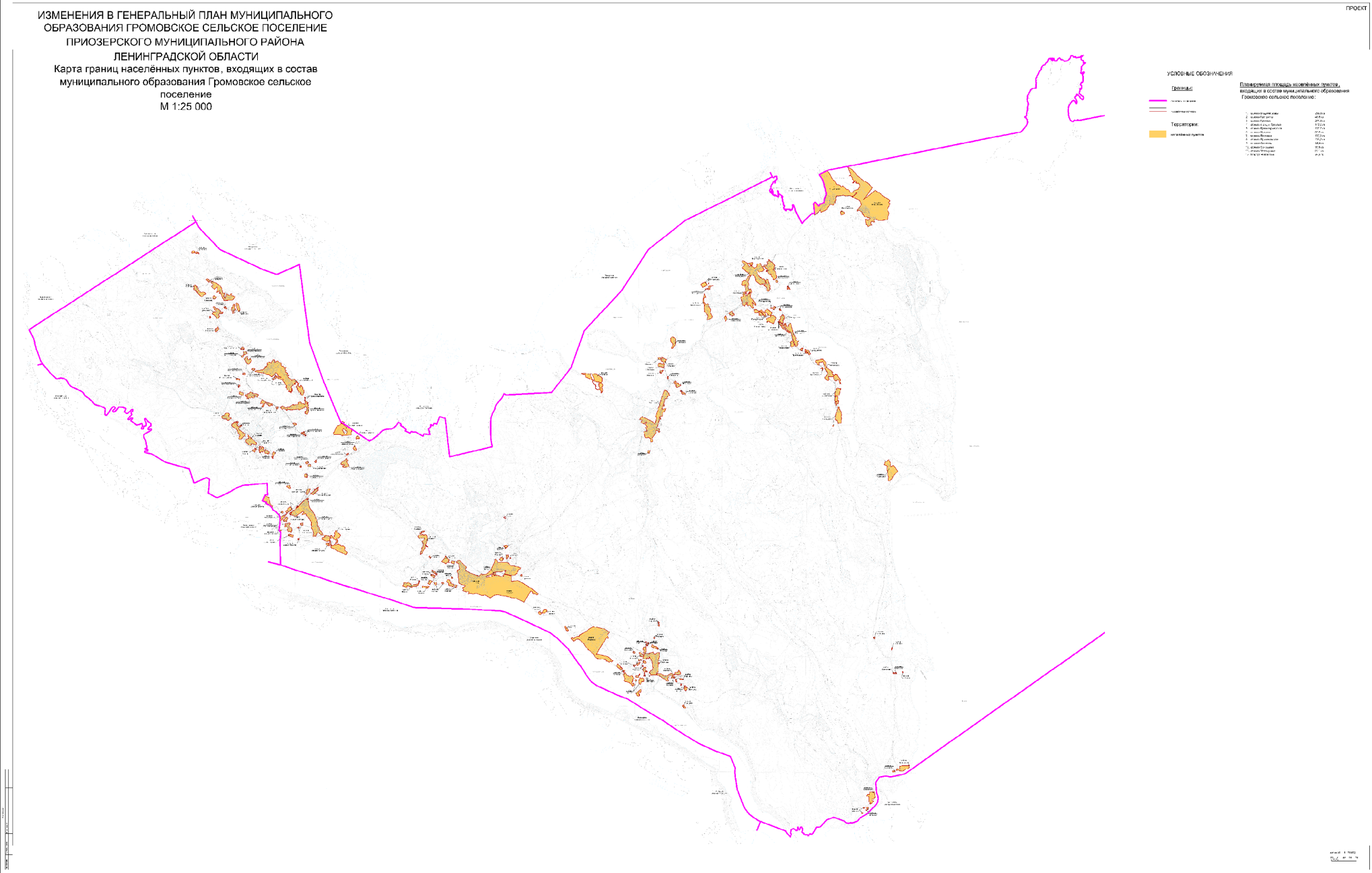 Рисунок 2 Границы территорий МО Громовское сельское поселение Рельеф. Климатические и инженерно-геологические условияТерритория Громовского сельского поселения расположена в северо – западной части Ленинградской области в составе Приозерского района. Площадь территории поселения – 532,434 км2.Приозерский район характеризуется крайне интересным рельефом, пожалуй, в этом смысле это один из самых привлекательных районов в Ленинградской области. Это объясняется расположением на Карельском перешейке и именно здесь ледники оказали наибольшее влияние на ландшафт.Местность в целом равнинная, хотя встречаются и возвышения. Самая высокая точка Приозерского района – 86 метров. Есть множество выходов гранита, что придает местности особую красоту. Большая часть территории покрыта лесом, однако местами встречаются и болота.По количеству водных ресурсов Приозерский район является самым богатым в Ленинградской области. Центральной водной артерией является река Вуокса. Озер множество, упомянем только самые крупные: Отрадное, озеро Вуокса, Суходольское, Комсомольское, Отрадное, Балахановское. Также есть множество небольших рек, большинство из которых являются притоками Вуоксы.Не смотря на обилие воды в Приозерском районе, процент заболоченности относительно низкий – только 3,5% территории занято болотами. По большей части они находятся в долине рек и не отличаются глубиной, так как зачастую лежат на гранитных плитах.Климат умеренно-континентальный, здесь большое влияние оказывают воздушные массы с Атлантического океана (как и во всей Ленинградской области). Зимы в Приозерском районе по большей части мягкие, лето умеренно теплое, а осень теплее весны. Погода в Приозерском районе славится своей переменчивостью. В целом, климат характеризуется как переходный от морского к континентальному с довольно мягкой зимой и прохладным летом.Радиационный баланс положительный с апреля по октябрь, в среднем за год его величина составляет 30-32 ккал/кв. см. Среднегодовая продолжительность солнечного сияния составляет по территории 1700 – 1770 часов.Среднегодовая температура воздуха 4,7 . Самый теплый месяц – июль, его среднемесячная температура составляет 18,1 .Продолжительность отопительного периода – 221 дней. Период активной вегетации растений длится более 3,5 месяцев. Самым холодным месяцем является январь со средней температурой около -7,7 ºС.В среднем за год выпадает 700 мм осадков, что намного превышает испарения, поэтому территория избыточно увлажнена и местами заболочена. В теплый период выпадает 70 % годовой суммы. Осадки носят обложной и нередко ливневой характер.Снежный покров устойчив, сохраняется 4 месяца и достигает в защищенном месте 45-55 см высоты. Среднемесячная относительная влажность колеблется в течение года от 73 % весной до 86 % зимой. В среднем за год она составляет 79 %.Ветровой режим характерен преобладанием в течение всего года и особенно зимой, юго-западных и южных ветров. Летом ветер более не устойчив по направлению: примерно одинаковая доля всех ветров падает на северо-восточное, восточное, западное и юго-западное направления. Это может быть результатом проявления береговых ветров – бризов (местные ветры, дующие днем с озера, ночью с – берега на озеро). Среднегодовая скорость ветра 3,7 м/с, максимум зимой 3-4 м/с и минимум летом 2,5-3 м/с. Скорость ветра, вероятность превышения которого 5 %, составляет 8 м/с. На территории городского поселения довольно часты туманы, на образование которых оказывают влияние местные условия: близость таких водоемов как озеро и река Вуокса и Ладожское озеро. На побережье и над поверхностью озера и залива их гораздо меньше, чем в глубине суши. Демографическая ситуацияВ соответствии с данными Федеральной службы государственной статистики по состоянию на 01.01.2022 численность населения, зарегистрированного на территории МО Громовское сельское поселение, составила 2,341 тыс. человек.Доля населения МО Громовское сельское поселение составляет 4 % от населения Приозерского района.Динамика численности населения по годам представлено в таблице 2 и на рисунке ниже.Таблица 2 Общая численность населения МО Громовское сельское поселениеРисунок 3 Динамика численности населения МО Громовское сельское поселение, тыс.чел.В течение 2014-2022 гг. наблюдается значительное снижение численности населения.ПОКАЗАТЕЛИ СУЩЕСТВУЮЩЕГО И перспективного спроса на тепловую энергию (мощность) и теплоноситель в установленных границах территории поселения, городского округаЦентрализованное теплоснабжение на территории Громовского сельского поселения присутствует в п. Громово, п.ст. Громово и п. Владимировка.В поселении существует три изолированные системы централизованного теплоснабжения:система централизованного теплоснабжения котельной п. Громово;система централизованного теплоснабжения котельной п.ст. Громово;система централизованного теплоснабжения котельной п. Владимировка.Данные базового уровня потребления тепла на цели теплоснабжения представлены в таблице 3.Таблица 3 Данные базового уровня потребления тепла на цели теплоснабжения Таблица 4. Данные базового уровня потребления тепловой энергии на цели теплоснабжения в 2022 г.Величина существующей отапливаемой площади строительных фондов и приросты отапливаемой площади строительных фондов по расчетным элементам территориального деления с разделением объектов строительства на многоквартирные дома, индивидуальные жилые дома, общественные здания и производственные здания промышленных предприятий по этапам - на каждый год первого 5-летнего периода и на последующие 5-летние периодыВ соответствии с Генеральным планом Громовского сельского поселения, на расчетный срок до 2035 года на территории поселения запланировано жилищное строительство в объеме 79,5 тыс. кв. м. Все новое жилищное строительство будет представлено индивидуальными жилыми домами с участками, которые планируется обеспечивать теплом от индивидуальных источников тепловой энергии.За период, предшествующий актуализации схемы теплоснабжения, изменение площадей строительных фондов за счет нового строительства не проводилось.Существующие и перспективные объемы потребления тепловой энергии (мощности) и теплоносителя с разделением по видам теплопотребления в каждом расчетном элементе территориального деления на каждом этапеПерспективные тепловые нагрузки рассчитываются на основании прироста площадей строительных фондов за счет нового строительства. На территории Громовского сельского поселения прирост площадей строительных фондов будет представлен индивидуальными жилыми домами с участками, которые планируется обеспечивать теплом от индивидуальных источников тепловой энергии.Нагрузки отопления, вентиляции и горячего водоснабжения и объемы потребления тепловой энергии с разделением по зонам действия источников централизованного теплоснабжения на перспективу до 2031 года представлены в таблицах 5 и 6 соответственно.Объемы теплоносителя на отопление, вентиляцию и горячее водоснабжение на перспективу до 2031 года представлены в таблице 7.Таблица 5 Тепловые нагрузки потребителей на перспективу до 2031 годаТаблица 6 Объемы потребления тепловой энергии на перспективу до 2031 годаТаблица 7 Объемы теплоноситеплоностеля на перспективу до 2031 годаСуществующие и перспективные объемы потребления тепловой энергии (мощности) и теплоносителя объектами, расположенными в производственных зонах, на каждом этапеНа расчетный срок до 2031 года строительство производственных предприятий с использованием тепловой энергии от централизованных источников теплоснабжения не планируется.Существующие и перспективные величины средневзвешенной плотности тепловой нагрузки в каждом расчетном элементе территориального деления, зоне действия каждого источника тепловой энергии, каждой системе теплоснабжения и по поселению, городскому округу, городу федерального значенияСредневзвешенная плотность тепловой нагрузки указывается с учетом площади действия источника тепловой энергии и нагрузки, которая к нему подключена. Существующее и перспективное значение средневзвешенной плотности тепловой нагрузки в Громовском сельском поселении представлена в таблице ниже.Таблица 8 Средневзвешенная плотность тепловой нагрузкиПЕРСПЕКТИВНЫЕ БАЛАНСЫ ТЕПЛОВОЙ МОЩНОСТИ ИСТОЧНИКОВ ТЕПЛОВОЙ ЭНЕРГИИ И ТЕПЛОВОЙ НАГРУЗКИ ПОТРЕБИТЕЛЕЙНа территории Громовского сельского поселения функционирует три изолированные системы централизованного теплоснабжения:котельная п. Громово;котельная п.ст. Громово;котельная п. Владимировка.Балансы тепловой мощности источников тепловой энергии и перспективной тепловой нагрузки на территории Громовского сельского поселения на расчетный срок до 2031 года представлены в таблице 9.Таблица 9 Балансы тепловой мощности и перспективной тепловой нагрузки котельных Громовского СПВвиду того, что прирост тепловых нагрузок согласно Главе 2 «Перспективное потребление тепловой энергии на цели теплоснабжения» отсутствует, величина перспективной выработки тепловой энергии при расчетных температурах соответствует существующему положению.Существующие и перспективные зоны действия систем теплоснабжения и источников тепловой энергииЗоны действия источников представлены на рисунках 4 – 6.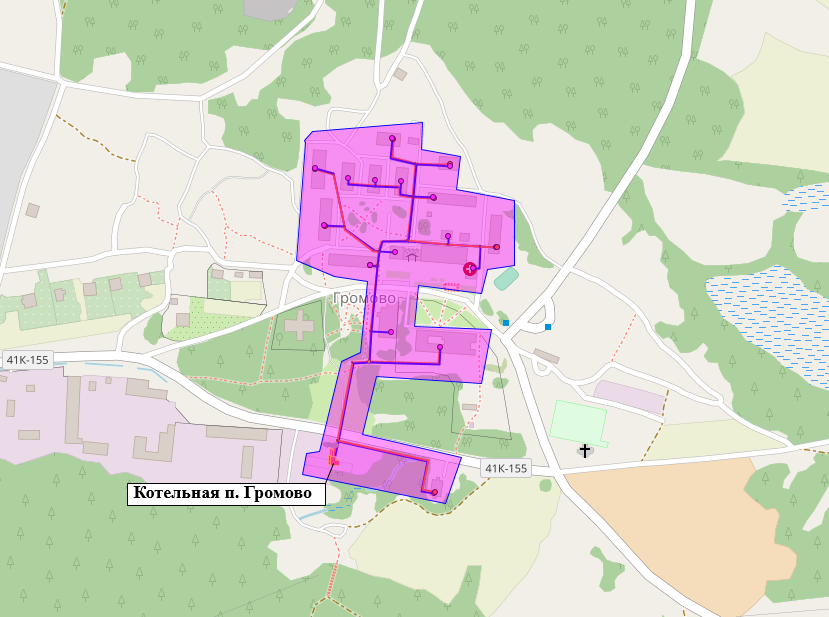 Рисунок 4 Зона действия котельной п. Громово 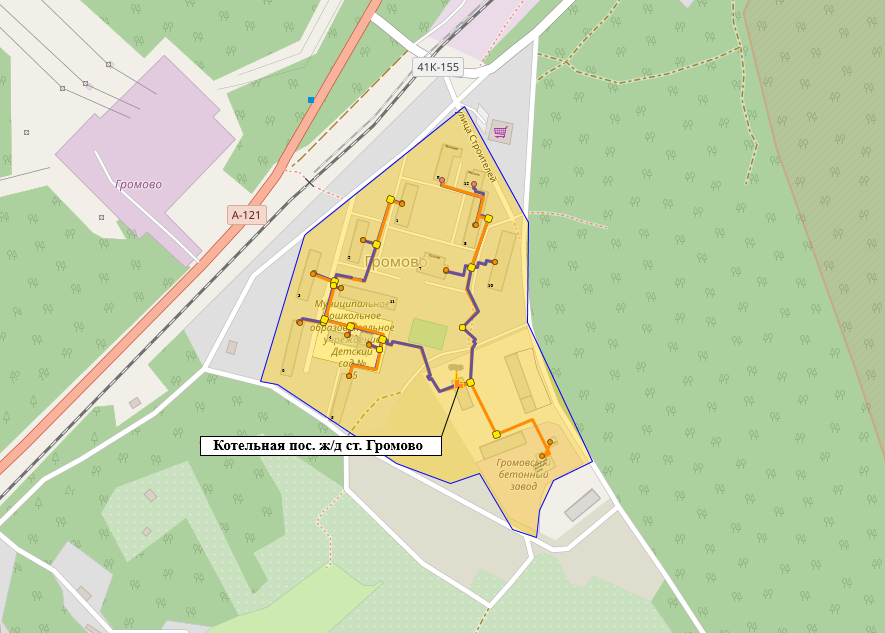 Рисунок 5 Зона действия котельной п.ст. Громово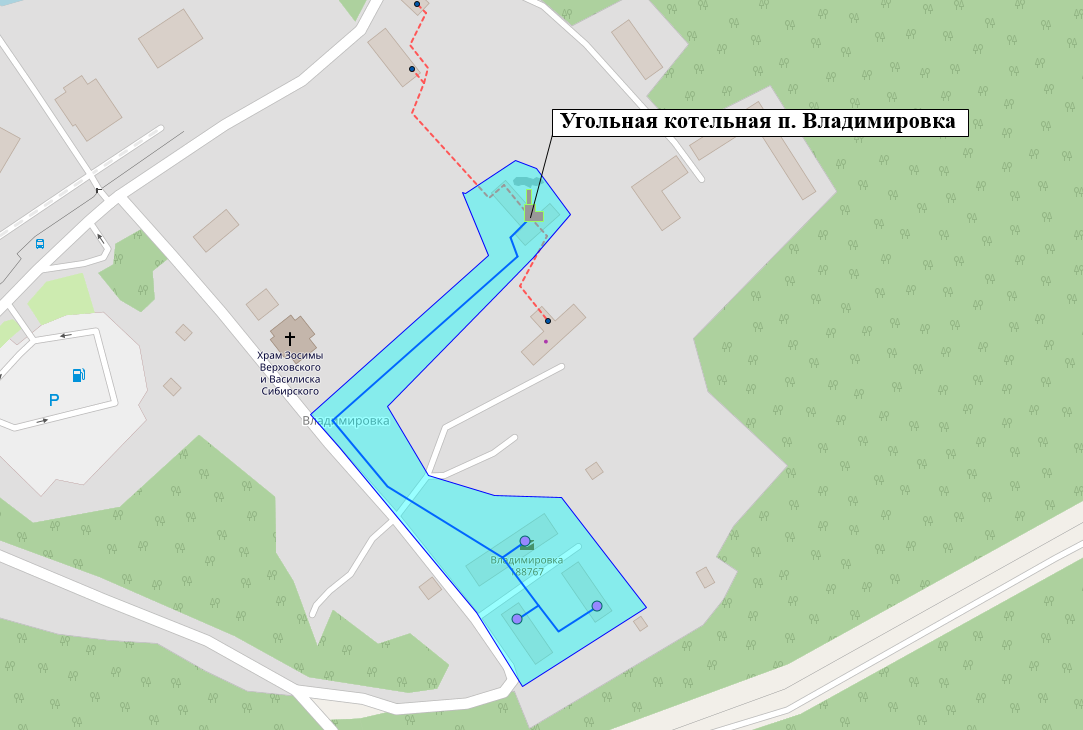 Рисунок 6 Зона действия котельной п. ВладимировкаСуществующие и перспективные зоны действия индивидуальных источников тепловой энергииНа территориях Громовского сельского поселения, не охваченных зонами действия источников централизованного теплоснабжения, используются индивидуальные источники теплоснабжения. В зонах действия индивидуального теплоснабжения отопление осуществляется при помощи печного отопления и в некоторых случаях - электроснабжения и индивидуальных котлов на газообразном топливе. Централизованное горячее водоснабжение в постройках с печным отоплением отсутствует.В период действия схемы теплоснабжения обеспечение тепловой энергией перспективной индивидуальной жилой застройки планируется от индивидуальных источников.Существующие и перспективные балансы тепловой мощности и тепловой нагрузки потребителей в зонах действия источников тепловой энергии, в том числе работающих на единую тепловую сеть, на каждом этапеВ связи с территориальным расположением источников тепловой энергии Громовского сельского поселения, организация совместной работы нескольких котельных на единую тепловую сеть не представляется возможной.Балансы тепловой мощности источников тепловой энергии и перспективной тепловой нагрузки на территории Громовского сельского поселения на расчетный срок до 2031 года представлены в таблице 9.Перспективные балансы тепловой мощности источников тепловой энергии и тепловой нагрузки потребителей в случае, если зона действия источника тепловой энергии расположена в границах двух или более поселений, городских округов либо в границах городского округа (поселения) и города федерального значения или городских округов (поселений) и города федерального значения, с указанием величины тепловой нагрузки для потребителей каждого поселения, городского округа, города федерального значенияВ связи с территориальным расположением источников тепловой энергии Громовского сельского поселения, зоны действия источников тепловой энергии не расположены в границах двух или более поселений.Балансы тепловой мощности источников тепловой энергии и перспективной тепловой нагрузки на территории Громовского сельского поселения на расчетный срок до 2031 года представлены в таблице 9.Существующие и перспективные значения установленной тепловой мощности основного оборудования источника (источников) тепловой энергииСуществующие и перспективные значения установленной тепловой мощности основного оборудования источников тепловой энергии на территории Громовского сельского поселения на расчетный срок до 2031 года представлены в таблице 9.Существующие и перспективные технические ограничения на использование установленной тепловой мощности и значения располагаемой мощности основного оборудования источников тепловой энергииСуществующие и перспективные ограничения тепловой мощности источников тепловой энергии Громовского сельского поселения отсутствуют.Существующие и перспективные затраты тепловой мощности на собственные и хозяйственные нужды теплоснабжающей организации в отношении источников тепловой энергииСуществующие и перспективные затраты установленной тепловой мощности на собственные и хозяйственные нужды источников тепловой энергии на территории Громовского сельского поселения на расчетный срок до 2031 года представлены в таблице 9.Значения существующей и перспективной тепловой мощности источников тепловой энергии неттоЗначения существующей и перспективной тепловой мощности источников тепловой энергии нетто на территории Громовского сельского поселения на расчетный срок до 2031 года представлены в таблице 9.Значения существующих и перспективных потерь тепловой энергии при ее передаче по тепловым сетям, включая потери тепловой энергии в тепловых сетях теплопередачей через теплоизоляционные конструкции теплопроводов и потери теплоносителя, с указанием затрат теплоносителя на компенсацию этих потерьЗначения существующих и перспективных потерь тепловой энергии при ее передаче по тепловым сетям на территории Громовского сельского поселения на расчетный срок до 2031 года представлены в таблице 9.Затраты существующей и перспективной тепловой мощности на хозяйственные нужды теплоснабжающей (теплосетевой) организации в отношении тепловых сетейНа территории Громовского сельского поселения действует одна теплоснабжающая организация ООО «Энерго - Ресурс». Затраты существующей и перспективной тепловой мощности на хозяйственные нужды представлены в таблице 9.Значения существующей и перспективной резервной тепловой мощности источников тепловой энергии, в том числе источников тепловой энергии, принадлежащих потребителям, и источников тепловой энергии теплоснабжающих организаций, с выделением значений аварийного резерва и резерва по договорам на поддержание резервной тепловой мощностиЗначения существующей и перспективной резервной мощности источников тепловой энергии Громовского сельского поселения на расчетный срок до 2031 года представлены в таблице 9.Резерв/дефицит систем теплоснабжения после проведения мероприятий по модернизации представлен в разделе 4 «Мастер план развития систем теплоснабжения поселения».Значения существующей и перспективной тепловой нагрузки потребителей, устанавливаемые с учетом расчетной тепловой нагрузкиПерспективные нагрузки отопления, вентиляции и горячего водоснабжения и перспективные объемы потребления тепловой энергии с разделением по зонам действия источников централизованного теплоснабжения представлены в таблице 5.Радиус эффективного теплоснабжения, определяемый в соответствии с методическими указаниями по разработке схем теплоснабженияСогласно п. 30 Гл. 2 Федерального закона от 27 июля 2010 года № 190-ФЗ «О теплоснабжении», радиус эффективного теплоснабжения – максимальное расстояние от теплопотребляющей установки до ближайшего источника тепловой энергии в системе теплоснабжения, при превышении которого подключение теплопотребляющей установки к данной системе теплоснабжения нецелесообразно по причине увеличения совокупных расходов в системе теплоснабжения.Оптимальный радиус теплоснабжения – расстояние от источника, при котором удельные затраты на выработку и транспорт тепла являются минимальными.Под максимальным радиусом теплоснабжения понимается расстояние от источника тепловой энергии до самого отдаленного потребителя, присоединенного к нему на данный момент.В настоящее время, методика определения радиуса эффективного теплоснабжения не утверждена федеральными органами исполнительной власти в сфере теплоснабжения. Основными критериями оценки целесообразности подключения новых потребителей в зоне действия системы централизованного теплоснабжения являются:• затраты на строительство новых участков тепловой сети и реконструкция существующих; • пропускная способность существующих магистральных тепловых сетей; • затраты на перекачку теплоносителя в тепловых сетях; • потери тепловой энергии в тепловых сетях при ее передаче; • надежность системы теплоснабжения.Радиусы эффективного теплоснабжения источников тепловой энергии Громовского сельского поселения представлены на рисунках ниже.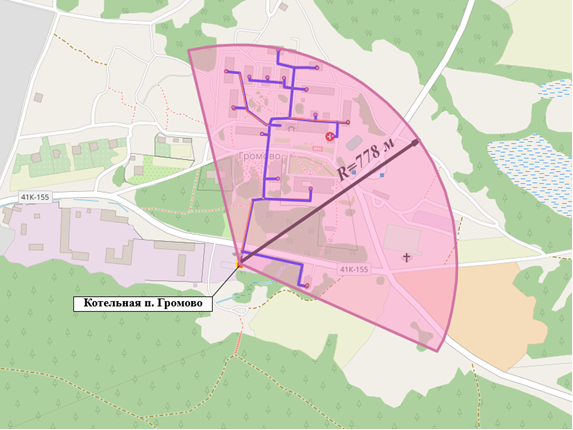 Рисунок 7 Тепловая зона и радиус эффективного теплоснабжения котельной п. Громово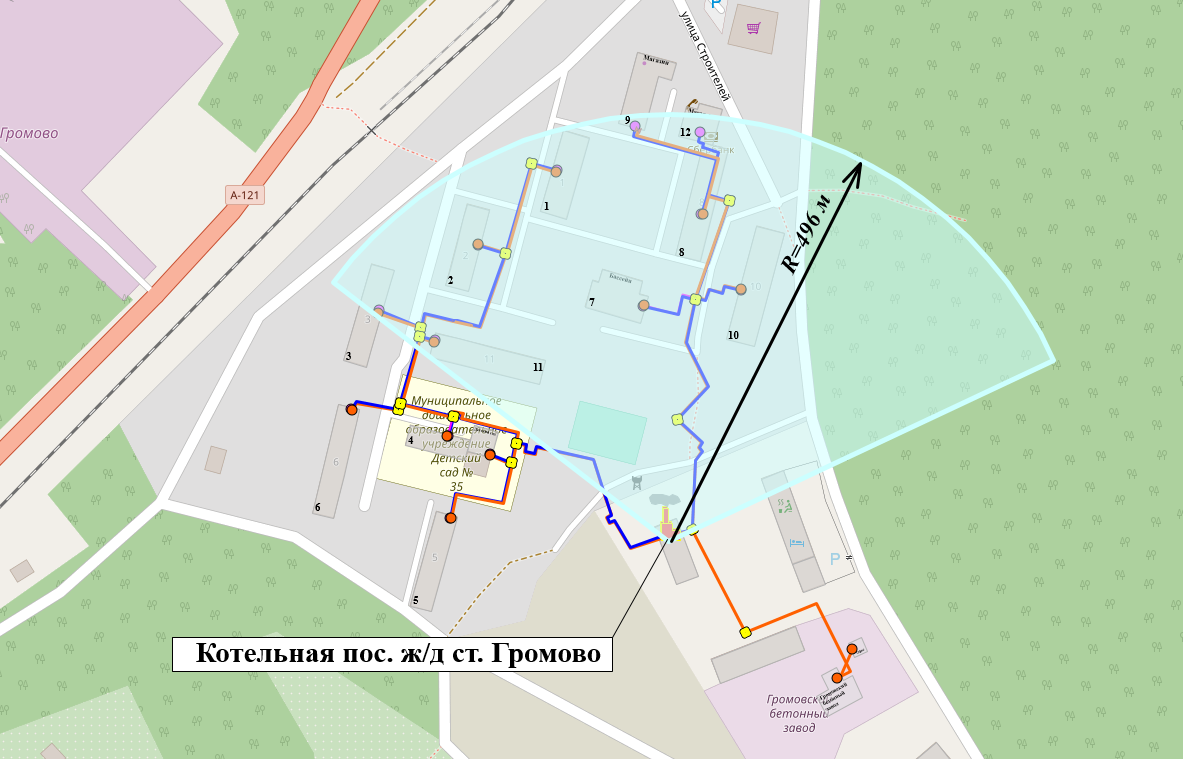 Рисунок 8 Тепловая зона и радиус эффективного теплоснабжения котельной п. ст. Громово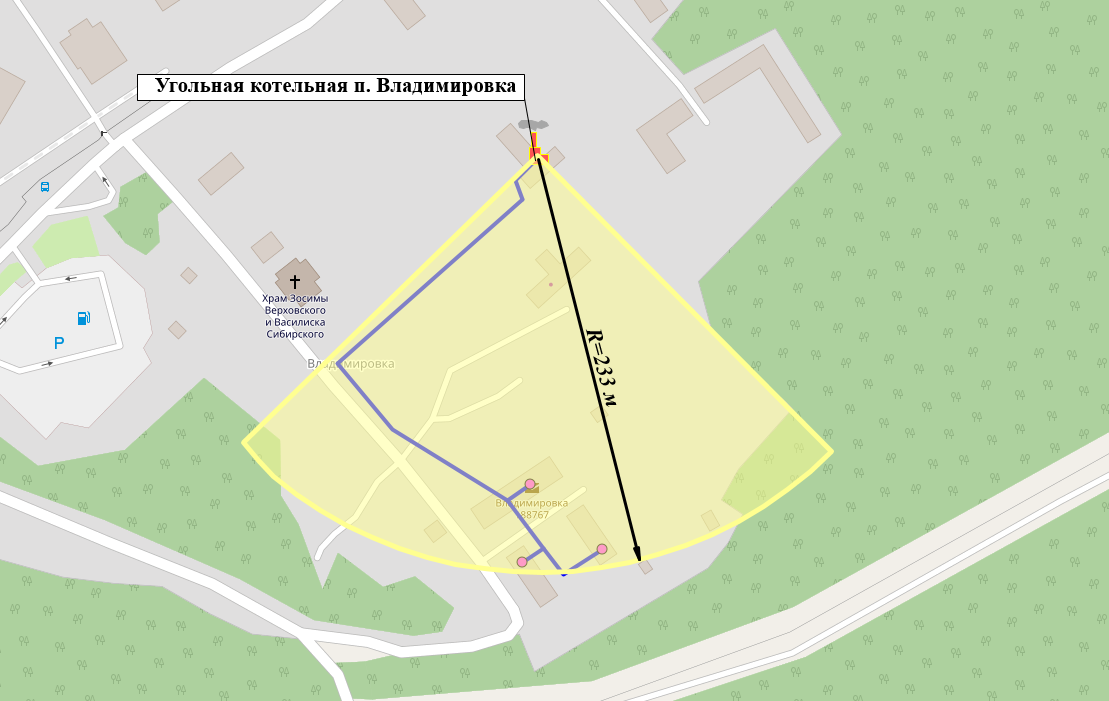 Рисунок 9 Тепловая зона и радиус эффективного теплоснабжения котельной п. ВладимировкаСУЩЕСТВУЮЩИЕ И ПЕРСПЕКТИВНЫЕ БАЛАНСЫ ТЕПЛОНОСИТЕЛЯПринцип расчета перспективных балансов производительности ВПУ и максимального потребления теплоносителя теплопотребляющими установками потребителей, в том числе в аварийных режимах отражен в разделе 7 Главы 1 Обосновывающих материалов.Расчет нормативных потерь теплоносителя в тепловых сетях выполнен в соответствии с «Методическими указаниями по составлению энергетической характеристики для систем транспорта тепловой энергии по показателю «потери сетевой воды», утвержденными приказом Минэнерго РФ от 30.06.2003 №278 и «Инструкцией по организации в Минэнерго России работы по расчету и обоснованию нормативов технологических потерь при передаче тепловой энергии», утвержденной приказом Минэнерго от 30.12.2008 №325.Производительность ВПУ котельных должна быть не меньше расчетного расхода воды на подпитку теплосети.В соответствии с п. 10 ФЗ №417 от 07.12.2011 г. «О внесении изменений в отдельные законодательные акты Российской Федерации в связи с принятием Федерального закона «О водоснабжении и водоотведении»:С 1 января 2013 года подключение объектов капитального строительства потребителей к централизованным открытым системам теплоснабжения (горячего водоснабжения) для нужд горячего водоснабжения, осуществляемого путем отбора теплоносителя на нужды горячего водоснабжения, не допускается.С 1 января 2022 года использование централизованных открытых систем теплоснабжения (горячего водоснабжения) для нужд горячего водоснабжения, осуществляемого путем отбора теплоносителя на нужды горячего водоснабжения, не допускается.Расчетная величина нормативных потерь теплоносителя в тепловых сетях в зонах действия источников тепловой энергии представлена в таблице 10.Существующие и перспективные балансы производительности водоподготовительных установок и максимального потребления теплоносителя теплопотребляющими установками потребителейПо результатам технического обследования на территории Громовского сельского поселения водоподготовительные установки для котельных отсутствуют. Подпитка осуществляется из водопроводных сетей. Сведения об аварийной подпитке представлены в таблице 10.Таблица 10 Сведения об аварийной подпиткеСуществующие и перспективные балансы производительности водоподготовительных установок источников тепловой энергии для компенсации потерь теплоносителя в аварийных режимах работы систем теплоснабженияВ связи с отсутствием прироста количества потребителей, подключенных к данных источникам тепловой энергии, изменений в существующих и перспективных балансах производительности водоподготовительных установок не происходило.ОСНОВНЫЕ ПОЛОЖЕНИЯ МАСТЕР-ПЛАНА РАЗВИТИЯ СИСТЕМ ТЕПЛОСНАБЖЕНИЯСценарии развития теплоснабжения поселенияМастер-план в схеме теплоснабжения выполняется в соответствии с Требованиями к схемам теплоснабжения (Постановление Правительства РФ № 154 от 22.02.2012 г. «Требования к схемам теплоснабжения, порядку их разработки и утверждения») для формирования оптимального варианта развития системы теплоснабжения Громовского сельского поселения.Предлагаемый вариант должен обеспечивать покрытие всего перспективного спроса на тепловую мощность, возникающего в городе, и критерием этого обеспечения является выполнение балансов тепловой мощности источников тепловой энергии и спроса на тепловую мощность при расчетных условиях, заданных нормативами проектирования систем отопления, вентиляции и горячего водоснабжения объектов теплопотребления. Выполнение текущих и перспективных балансов тепловой мощности источников и текущей и перспективной тепловой нагрузки в каждой зоне действия источника тепловой энергии является главным условием для разработки сценариев (вариантов) мастер-плана.В соответствии с «Требованиями к схемам теплоснабжения, порядку их разработки и утверждения» предложения к развитию системы теплоснабжения должны базироваться на предложениях исполнительных органов власти и эксплуатационных организаций, особенно в тех разделах, которые касаются развития источников теплоснабжения. Вариант мастер-плана формирует базу для разработки проектных предложений по новому строительству и реконструкции тепловых сетей для предлагаемого варианта состава энергоисточников, обеспечивающих перспективные балансы спроса на тепловую мощность. После разработки проектных предложений мастер-плана выполняется оценка финансовых потребностей, необходимых для их реализации и, затем, оценка эффективности финансовых затрат.В соответствии с Генеральным планом Громовского сельского поселения, на расчетный срок до 2035 года на территории поселения запланировано жилищное строительство в объеме 79,5 тыс. кв. м . Все новое жилищное строительство будет представлено индивидуальными жилыми домами с участками, которые планируется обеспечивать теплом от индивидуальных источников тепловой энергии (печи, котлы и др.). Подключение объектов индивидуальной жилой застройки к централизованным системам теплоснабжения не планируется.Развитие централизованного теплоснабжения предусматривается на базе существующих котельных в настоящее время в п. Громово, п.ст. Громово и п. Владимировка.Стимулом в развитии теплоснабжения поселения является дальнейшая его газификация, которая даст возможность использования газа в качестве энергоносителя в котельных, а также в автономных источниках теплоты (АИТ) для индивидуальной застройки.Обоснование выбора приоритетного сценария развития теплоснабжения поселенияСхемой теплоснабжения рассматривается два варианта перспективного развития системы теплоснабжения Громовского СП.Сценарий №1Данным сценарием предлагается развитие централизованного теплоснабжения в п. Громово, п.ст. Громово и п. Владимировка на базе трех новых блочно-модульных котельных, работающих на природном газе, взамен на существующие источники тепловой энергии, эксплуатируемые на твердом топливе.Также, в качестве основных мероприятий можно выделить: перекладка тепловых сетей в п. Громово, п. ст. Громово и п. Владимировка, в связи с исчерпанием эксплуатационного ресурса, реконструкция тепловых камер, а также шайбирование тепловых сетей в п. ст. Громово с целью исключения недотопов и перетопов тепловой энергии у потребителей, что позволит оптимизировать работу системы внутридомового теплоснабжения.Сценарий №2При реализации данного сценария рассматриваются следующие мероприятия: перекладка тепловых сетей в п. Громово, п. ст. Громово и п. Владимировка, в связи с исчерпанием эксплуатационного ресурса, реконструкция тепловых камер, шайбирование тепловых сетей в п. ст. Громово, а также, предполагается ремонт (замена) существующих котельных агрегатов на котельных п. Громово и п.ст. Громово, в связи с исчерпанием эксплуатационного ресурса, а также неисправным состоянием.ПРЕДЛОЖЕНИЯ ПО СТРОИТЕЛЬСТВУ, РЕКОНСТРУКЦИИ, ТЕХНИЧЕСКОМУ ПЕРЕВООРУЖЕНИЮ и (или) модернизации ИСТОЧНИКОВ ТЕПЛОВОЙ ЭНЕРГИИСтроительство источников тепловой энергии, обеспечивающих перспективную тепловую нагрузку на осваиваемых территориях, для которых отсутствует возможность и (или) целесообразность передачи тепловой энергии от существующих или реконструируемых источников тепловой энергии, обоснованная расчетами ценовых (тарифных) последствий для потребителей (в ценовых зонах теплоснабжения - обоснованная расчетами ценовых (тарифных) последствий для потребителей, если реализацию товаров в сфере теплоснабжения с использованием такого источника тепловой энергии планируется осуществлять по регулируемым ценам (тарифам), и (или) обоснованная анализом индикаторов развития системы теплоснабжения поселения, городского округа, города федерального значения, если реализация товаров в сфере теплоснабжения с использованием такого источника тепловой энергии будет осуществляться по ценам, определяемым по соглашению сторон договора поставки тепловой энергии (мощности) и (или) теплоносителя) и радиуса эффективного теплоснабженияСтроительство новых источников тепловой энергии на территории Громовского сельского поселения для обеспечения перспективной нагрузки потребителей не предусмотрено.Реконструкция источников тепловой энергии, обеспечивающих перспективную тепловую нагрузку в существующих и расширяемых зонах действия источников тепловой энергииВ настоящее время источников, расположенных в непосредственной близости друг от друга на территории Громовского сельского поселения, нет. Поэтому, увеличение зон теплоснабжения котельных путем включения зон действия существующих источников не предполагается.Техническое перевооружение и (или) модернизация источников тепловой энергии с целью повышения эффективности работы систем теплоснабженияИнформация о техническом перевооружении котельных представлена в разделе 5.9.Графики совместной работы источников тепловой энергии, функционирующих в режиме комбинированной выработки электрической и тепловой энергии и котельныхДействующие источники тепловой энергии с комбинированной выработкой тепловой и электрической энергии на территории Громовского сельского поселения отсутствуют.Вывод из эксплуатации, консервация и демонтаж избыточных источников тепловой энергии, а также источников тепловой энергии, выработавших нормативный срок службы, в случае если продление срока службы технически невозможно или экономически нецелесообразноНа расчетный период предлагается развитие централизованного теплоснабжения в п. Громово, п.ст. Громово и п. Владимировка на базе трех новых блочно-модульных котельных, работающих на природном газе, взамен на существующие источники тепловой энергии, эксплуатируемых на твердом топливе.Переоборудованию котельных в источники тепловой энергии, функционирующие в режиме комбинированной выработки электрической и тепловой энергииВ «Схеме и Программе развития электроэнергетики Ленинградской области на 2021-2025 годы», которая включает в себя анализ текущего состояния генерирующих мощностей и крупных потребителей, балансы производства и потребления тепловой и электрической энергии в границах муниципальных районов, а также прогноз изменения потребления и выработки тепловой и электрической энергии в границах Ленинградской области отмечено, что в отношении муниципальных котельных целесообразным может быть только модернизация котельных в мини-ТЭЦ с целью покрытия собственных нужд источника, однако для этого необходимы паровые котлы относительно высокой мощности. В связи с этим наиболее востребованным решением на территории Ленинградской области становится строительство газовых блочно-модульных котельных.Также следует отметить, что для развития централизованного теплоснабжения городского поселения использование новых источников когенерации неэффективно, ввиду малой мощности, низкой плотности и характера тепловой нагрузки.По этой причине, схемой теплоснабжения городского поселения организация выработки электрической энергии в комбинированном цикле на базе существующих нагрузок не предусматривается.Перевод котельных, размещенных в существующих и расширяемых зонах действия источников тепловой энергии, функционирующих в режиме комбинированной выработки электрической и тепловой энергии, в пиковый режим работы, либо вывод их из эксплуатацииСхемой теплоснабжения перевод существующих котельных в «пиковый» режим работы не предусмотрен.Температурный график отпуска тепловой энергии для каждого источника тепловой энергии или группы источников тепловой энергии в системе теплоснабжения, работающей на общую тепловую сеть, и оценка затрат при необходимости его измененияСистема теплоснабжения котельной п. Громово – закрытая, четырехтрубная. Регулирование отпуска тепловой энергии от источника к потребителям осуществляется качественным методом в соответствии с утвержденным температурным графиком зависимости температуры теплоносителя от температуры наружного воздуха (tнр (-26) °C) - 95/70 °C, представленным в таблице 11. Качественное регулирование предполагает изменение температуры теплоносителя без изменения расхода. Основным его преимуществом является установление стабильного гидравлического режима работы тепловых сетей.Таблица 11 Температурный график регулирования отпуска тепловой энергии на котельной п. ГромовоСистема теплоснабжения котельной п.ст. Громово – закрытая, четырехтрубная. Регулирование отпуска тепловой энергии от источника к потребителям осуществляется качественным методом в соответствии с утвержденным температурным графиком зависимости температуры теплоносителя от температуры наружного воздуха (tнр (-26) °C) - 95/70 °C, представленным в таблице12.Таблица 12 Температурный график регулирования отпуска тепловой энергии от котельной п. ст. ГромовоСистема теплоснабжения котельной п. Владимировка – закрытая, двухтрубная, без ГВС. Регулирование отпуска тепловой энергии от источника к потребителям осуществляется качественным методом в соответствии с утвержденным температурным графиком зависимости температуры теплоносителя от температуры наружного воздуха (tнр (-26) °C) - 95/70 °C, представленным в таблице 13.Таблица 13 Температурный график регулирования отпуска тепловой энергии от котельной п. ВладимировкаПри существующей загрузке системы теплоснабжения и пропускной способности тепловых сетей данный температурный график (95/70 ℃) способен обеспечить поддержание комфортной температуры и влажности воздуха в отапливаемых помещениях.В рамках выполнения работ по техническому обследованию потребителей тепловой энергии, было проведено инструментальное измерение температур теплоносителя в подающем и обратном трубопроводах.По результатам обследования, можно сделать вывод о том, что в целом, в системах теплоснабжения поселения значительного превышения допустимых пределов изменения температуры теплоносителя не наблюдается, фактические температурные режимы отпуска тепловой энергии в тепловые сети соответствуют утвержденным графикам регулирования отпуска тепловой энергии.В дни стояния положительных температур и в летний период температура теплоносителя в подающем трубопроводе поддерживается на уровне 70-75 °С, для обеспечения нормативных температур ГВС в местах водоразбора горячей воды потребителями (60°С).Перспективная установленная тепловая мощность каждого источника тепловой энергии с предложениями по сроку ввода в эксплуатацию новых мощностейСтимулом в развитии теплоснабжения поселения является дальнейшая его газификация, которая даст возможность использования газа в качестве энергоносителя в котельных, а также в автономных источниках теплоты (АИТ) для индивидуальной застройки.Согласно выбранному сценарию развития системы теплоснабжения Громовского сельского поселения, планируется строительство трех блочно-модульных котельных в п. Громово, п.ст. Громово и п. Владимировка, работающих на природном газе, с последующим выводом из эксплуатации имеющихся источников тепловой энергии, эксплуатируемых на твердом топливе.В таблице ниже представлены предлагаемые мероприятия и срок их реализации.Таблица 14 Предлагаемые мероприятия на источниках теплоснабжения и срок их реализацииВвод новых и реконструкция существующих источников тепловой энергии с использованием возобновляемых источников энергии, а также местных видов топливаВвод новых и реконструкция существующих источников тепловой энергии с использованием возобновляемых источников энергии, а также местных видов топлива, на территории Громовского сельского поселения не предусмотрена.ПРЕДЛОЖЕНИЯ ПО СТРОИТЕЛЬСТВУ, РЕКОНСТРУКЦИИ и (или) модернизации ТЕПЛОВЫХ СЕТЕЙСтроительство, реконструкция и (или) модернизация тепловых сетей, обеспечивающих перераспределение тепловой нагрузки из зон с дефицитом располагаемой тепловой мощности источников тепловой энергии в зоны с резервом располагаемой тепловой мощности источников тепловой энергииРеконструкция и строительство тепловых сетей, обеспечивающих перераспределение тепловой нагрузки из зон с дефицитом тепловой мощности в зоны с избытком тепловой мощности на расчетный срок, на территории Громовского сельского поселения не предусматриваются.Строительство, реконструкция и (или) модернизация тепловых сетей для обеспечения перспективных приростов тепловой нагрузки в осваиваемых районах под жилищную, комплексную или производственную застройкуНа расчетный срок до 2035 года на территории поселения запланировано жилищное строительство в объеме 79,5 тыс. кв. м . Все новое жилищное строительство будет представлено индивидуальными жилыми домами с участками, которые планируется обеспечивать теплом от индивидуальных источников тепловой энергии. На период разработки схемы теплоснабжения до 2031 года на территории Громовского сельского поселения нового строительства тепловых сетей не предполагается.Строительство, реконструкция и (или) модернизация тепловых сетей в целях обеспечения условий, при наличии которых существует возможность поставок тепловой энергии потребителям от различных источников тепловой энергии при сохранении надежности теплоснабженияСогласно выполненному анализу существующего состояния систем транспорта теплоносителя и мест расположения действующих источников тепловой энергии, а также их резервов, строительство тепловых сетей, обеспечивающих условия, при наличии которых существует возможность поставок тепловой энергии потребителям от различных источников тепловой энергии при сохранении надежности теплоснабжения не требуются.Строительство, реконструкция и (или) модернизация тепловых сетей для повышения эффективности функционирования системы теплоснабжения, в том числе за счет перевода котельных в пиковый режим работы или ликвидации котельныхСтроительство или реконструкция тепловых сетей за счет перевода котельных в пиковый режим не предусматривается, так как отсутствуют пиковые водогрейные котельные.На территории Громовского сельского поселения необходимо произвести шайбирование тепловых сетей в п. ст. Громово с целью исключения недотопов и перетопов тепловой энергии у потребителей, что позволит оптимизировать работу системы внутридомового теплоснабжения. Сведения о количестве устанавливаемых шайб и стоимости мероприятия представлены в Главе 12 «Обоснование инвестици в строительство, реконструкцию, техническое перевооружение и (или) модернизацию».Затраты на шайбирование тепловых сетей в текущих ценах без НДС составят - 603,88 тыс. руб.Строительство, реконструкция и (или) модернизация тепловых сетей для обеспечения нормативной надежности теплоснабжения потребителейСтроительство тепловых сетей для обеспечения нормативной надежности и безопасности теплоснабжения на расчетный срок не предусматривается. Необходимые показатели надежности достигаются за счет реконструкции трубопроводов в связи с исчерпанием эксплуатационного ресурса последних.Реконструкция тепловых сетей с увеличением диаметра трубопроводов для обеспечения перспективных приростов тепловой нагрузкиНа территории Громовского сельского поселения в п. Громово, п.ст. Громово и п. Владимировка перекладка тепловых сетей с увеличением диаметра трубопроводов не требуется.Реконструкция тепловых сетей, подлежащих замене в связи с исчерпанием эксплуатационного ресурсаДля повышения надежности системы централизованного теплоснабжения Громовского сельского поселения необходимо провести поэтапную реконструкцию отдельных участков тепловых сетей, имеющих длительный срок эксплуатации (более 25 лет).Схемой теплоснабжения предусматривается реконструкция участков тепловых сетей, подлежащих замене в связи с исчерпанием эксплуатационного ресурса, перечень участков представлен в таблице 15.Протяженность реконструируемых тепловых сетей составляет 4704,26 м.Таблица 15 Перечень тепловых сетей, подлежащих замене в связи с исчерпанием эксплуатационного ресурса.ПЕРЕВОД ОТКРЫТЫХ СИСТЕМ ТЕПЛОСНАБЖЕНИЯ (ГОРЯЧЕГО ВОДОСНАБЖЕНИЯ) В ЗАКРЫТЫЕ СИСТЕМЫ ГОРЯЧЕГО ВОДОСНАБЖЕНИЯВ соответствии с п. 10. статьи 20 ФЗ №417 от 07.12.2011 г. «О внесении изменений в отдельные законодательные акты Российской Федерации в связи с принятием Федерального закона «О водоснабжении и водоотведении»:−	с 1 января 2013 года подключение объектов капитального строительства потребителей к централизованным открытым системам теплоснабжения (горячего водоснабжения) для нужд горячего водоснабжения, осуществляемого путем отбора теплоносителя на нужды горячего водоснабжения, не допускается;−	с 1 января 2022 года использование централизованных открытых систем теплоснабжения (горячего водоснабжения) для нужд горячего водоснабжения, осуществляемого путем отбора теплоносителя на нужды горячего водоснабжения, не допускается.На территории Громовского сельского поселения нет открытых систем теплоснабжения.Перевод существующих открытых систем теплоснабжения (горячего водоснабжения) в закрытые системы горячего водоснабжения, для осуществления которого необходимо строительство индивидуальных и (или) центральных тепловых пунктов при наличии у потребителей внутридомовых систем горячего водоснабженияВ настоящее время в Громовском сельском поселении на всех котельных имеет место закрытая система теплоснабжения. Мероприятия по переводу абонентов на закрытую схему горячего водоснабжения не предполагаются.Перевод существующих открытых систем теплоснабжения (горячего водоснабжения) в закрытые системы горячего водоснабжения, для осуществления которого отсутствует необходимость строительства индивидуальных и (или) центральных тепловых пунктов по причине отсутствия у потребителей внутридомовых систем горячего водоснабженияВ настоящее время в Громовском сельском поселении на всех котельных имеет место закрытая система теплоснабжения. Мероприятия по переводу абонентов на закрытую схему горячего водоснабжения не предполагаются.ПЕРСПЕКТИВНЫЕ ТОПЛИВНЫЕ БАЛАНСЫПерспективные топливные балансы для каждого источника тепловой энергии по видам основного, резервного и аварийного топлива на каждом этапеВ качестве основного топлива на всех источниках централизованного теплоснабжения используется уголь.С 2025 года на котельных п. Громово, п.ст. Громово и п. Владимировка будет использование природного газа.Результаты расчетов перспективных максимальных часовых и годовых расходов основного топлива для зимнего, летнего и переходного периодов для источников энергии на территории Громовского сельского поселения представлены в таблице 16.Таблица 16 Перспективные топливные балансы источников тепловой энергии Громовского СППотребляемые источником тепловой энергии виды топлива, включая местные виды топлива, а также используемые возобновляемые источники энергииОсновным видом топлива, потребляемым на котельных Громовского сельского поселения, является каменный уголь. В настоящее время дрова являются резервным видом топлива для всех котельных Громовского сельского поселения.При установке блочно-модульных газовых котельных и выводе существующих угольных котельных преобладающим видом топлива будет природный газ.Использование возобновляемых источников энергии не предусматривается.Виды топлива (в случае, если топливом является уголь, - вид ископаемого угля в соответствии с Межгосударственным стандартом ГОСТ 25543-2013 "Угли бурые, каменные и антрациты. Классификация по генетическим и технологическим параметрам"), их долю и значение низшей теплоты сгорания топлива, используемые для производства тепловой энергии по каждой системе теплоснабженияОсновным видом топлива, потребляемым на котельных Громовского сельского поселения, является каменный уголь. Характеристики топлива, используемого для производства тепловой энергии по каждой системе теплоснабжения, представлены в таблице 17.Таблица 17 Характеристики топлива, сжигаемого на источниках тепловой энергииПреобладающий в поселении, городском округе вид топлива, определяемый по совокупности всех систем теплоснабжения, находящихся в соответствующем поселении, городском округеВ качестве преобладающего топлива в Громовском сельском поселении используется каменный уголь, который задействован на всех источниках тепловой энергии поселения.При установке блочно-модульных газовых котельных и выводе существующих угольных котельных преобладающим видом топлива будет природный газ.Приоритетное направление развития топливного баланса поселения, городского округаВ период, рассматриваемый в актуализации схемы теплоснабжения, предлагается изменение топливного баланса в сторону преобладания использования природного газа в качестве основного вида топлива.ИНВЕСТИЦИИ В СТРОИТЕЛЬСТВО, РЕКОНСТРУКЦИЮ, ТЕХНИЧЕСКОЕ ПЕРЕВООРУЖЕНИЕ и (или) модернизациюПредложения по величине необходимых инвестиций в строительство, реконструкцию, техническое перевооружение и (или) модернизацию источников тепловой энергии на каждом этапеВ п. Громово, п.ст. Громово и п. Владимировка в 2025г. планируется строительство новых блочно-модульных котельных, работающих на природном газе, с последующим выводом из эксплуатации имеющихся источников тепловой энергии. функционирующих на твердом топливе.В таблице ниже представлены планируемые мероприятия на источниках теплоснабжения.Таблица 18 Планируемые мероприятия на источниках теплоснабженияПредложения по величине необходимых инвестиций в строительство, реконструкцию, техническое перевооружение и (или) модернизацию тепловых сетей, насосных станций и тепловых пунктов на каждом этапеНа территории Громовского сельского поселения необходимо произвести шайбирование тепловых сетей в п. ст. Громово с целью исключения недотопов и перетопов тепловой энергии у потребителей, что позволит оптимизировать работу системы внутридомового теплоснабжения. Сведения о количестве устанавливаемых шайб и стоимости мероприятия представлены в Главе 12 «Обоснование инвестици в строительство, реконструкцию, техническое перевооружение и (или) модернизацию».Затраты на шайбирование тепловых сетей в текущих ценах без НДС составят - 603,88 тыс. руб.Для повышения надежности системы централизованного теплоснабжения Громовского сельского поселения необходимо провести поэтапную реконструкцию отдельных участков тепловых сетей, имеющих длительный срок эксплуатации (более 25 лет).Схемой теплоснабжения предусматривается реконструкция участков тепловых сетей, подлежащих замене в связи с исчерпанием эксплуатационного ресурса, перечень участков представлен в таблице 19.Протяженность реконструируемых тепловых сетей составляет 4704,26 м.Таблица 19 Перечень тепловых сетей, подлежащих замене в связи с исчерпанием эксплуатационного ресурсаПоказатели НЦС разработаны на основе ресурсно-технологических моделей, в основу которых положены схемы прокладки тепловых сетей, разработанные в соответствии с действующими на момент разработки НЦС строительными и противопожарными нормами, санитарно-эпидемиологическими правилами и иными обязательными требованиями, установленными законодательством Российской Федерации.В показателях НЦС учтена номенклатура затрат, которые предусматриваются действующими нормативными документами в сфере ценообразования для выполнения основных, вспомогательных и сопутствующих этапов работ для прокладки наружных тепловых сетей при строительстве в нормальных (стандартных) условиях, не осложненных внешними факторами.Показатели НЦС учитывают стоимость строительных материалов, затраты на оплату труда рабочих и эксплуатацию строительных машин (механизмов), накладные расходы и сметную прибыль, а также затраты на строительство временных титульных зданий и сооружений, дополнительные затраты на производство работ в зимнее время, затраты на проектно-изыскательские работы и экспертизу проекта, строительный контроль, резерв средств на непредвиденные работы и затраты.Капитальные вложения в мероприятия по реконструкции тепловых сетей составят 63 543,43 тыс. руб. (с НДС).Для расчета инвестиций на каждый год применяются индексы-дефляторы, представленные в таблице 20, согласно данным Министерства экономического развития Российской Федерации.Таблица 20 Прогноз индексов-дефляторов (данные Министерства экономического развития Российской Федерации)В таблице 21 представлена оценка величины необходимых капитальных вложений в строительство и реконструкцию источников и тепловых сетей централизованной системы теплоснабжения.В таблице 22 приведен расчет капитальных вложений в мероприятия по шайбированию тепловых сетей в п.ст. Громово.Таблица 21 Расчет капитальных вложений в мероприятия по реконструкции тепловых сетей в связи с исчерпанием эксплуатационного ресурсаТаблица 22 Расчет капитальных вложений в мероприятия по шайбированию тепловых сетей в п.ст. ГромовоПредложения по величине инвестиций в строительство, реконструкцию, техническое перевооружение и (или) модернизацию в связи с изменениями температурного графика и гидравлического режима работы системы теплоснабжения на каждом этапеСтроительство, реконструкция и техническое перевооружение в связи с изменениями температурного графика и гидравлического режима работы системы теплоснабжения не предполагается.Предложения по величине необходимых инвестиций для перевода открытой системы теплоснабжения (горячего водоснабжения) в закрытую систему горячего водоснабжения на каждом этапеВ настоящее время, на территории Громовского сельского поселения применяется закрытая система горячего водоснабжения.Оценка эффективности инвестиций по отдельным предложениямИнвестиции в мероприятия по реконструкции источников тепловой энергии и тепловых сетей, расходы на реализацию которых покрываются за счет ежегодных амортизационных отчисленийАмортизационные отчисления – отчисления части стоимости основных фондов для возмещения их износа.Расчет амортизационных отчислений произведён по линейному способу амортизационных отчислений с учетом прироста в связи с реализацией мероприятий по строительству, реконструкции и техническому перевооружению систем теплоснабжения в период 2023-2031 гг.Мероприятия, финансирование которых обеспечивается за счет амортизационных отчислений, являются обязательными и направлены на повышение надежности работы систем теплоснабжения и обновление основных фондов. Данные затраты необходимы для повышения надежности работы энергосистемы, теплоснабжения потребителей тепловой энергией, так как ухудшение состояния оборудования и теплотрасс, приводит к авариям, а невозможность своевременного и качественного ремонта приводит к их росту. Увеличение аварийных ситуаций приводит к увеличению потерь энергии в сетях при транспортировке, в том числе сверхнормативных, что в свою очередь негативно влияет на качество, безопасность и бесперебойность энергоснабжения населения и других потребителей. Также необходимо отметить тот факт, что дальнейшая эксплуатация некоторых тепловых магистралей, согласно экспертным заключениям комиссий, невозможна.В результате обновления оборудования источников тепловой энергии и тепловых сетей ожидается снижение потерь тепловой энергии при передаче по тепловым сетям, снижение удельных расходов топлива на производство тепловой энергии, в результате чего обеспечивается эффективность инвестиций.Инвестиции, обеспечивающие финансирование мероприятий по строительству, реконструкции и техническому перевооружению, направленные на повышение эффективности работы систем теплоснабжения и качества теплоснабженияИсточником инвестиций, обеспечивающих финансовые потребности для реализации мероприятий, направленных на повышение эффективности работы систем теплоснабжения и качества теплоснабжения, является инвестиционная составляющая в тарифе на тепловую энергию. При расчете инвестиционной составляющей в тарифе учитываются следующие показатели:расходы на реализацию мероприятий, направленных на повышение эффективности работы систем теплоснабжения и повышение качества оказываемых услуг;экономический эффект от реализации мероприятий.Эффективность инвестиций обеспечивается достижением следующих результатов:обеспечение возможности подключения новых потребителей;обеспечение развития инфраструктуры поселения, в том числе социально-значимых объектов;повышение качества и надежности теплоснабжения;снижение аварийности систем теплоснабжения;снижение затрат на устранение аварий в системах теплоснабжения;снижение уровня потерь тепловой энергии, в том числе за счет снижения сверхнормативных утечек теплоносителя в период ликвидации аварий;снижение удельных расходов топлива при производстве тепловой энергии;снижение численности ППР (при объединении котельных, выводе котельных из эксплуатации и переоборудовании котельных в ЦТП).Величина фактически осуществленных инвестиций в строительство, реконструкцию, техническое перевооружение и (или) модернизацию объектов теплоснабжения за базовый период и базовый период актуализацииЗа базовый период и базовый период актуализации фактически осуществленных инвестиций в строительство, реконструкцию, техническое перевооружение и (или) модернизацию объектов теплоснабжения не было.РЕШЕНИЕ О ПРИСВОЕНИИ СТАТУСА ЕДИНОЙ ТЕПЛОСНАБЖАЮЩЕЙ ОРГАНИЗАЦИИ (ОРГАНИЗАЦИЙ)Решение о присвоении статуса единой теплоснабжающей организации (организаций)В настоящее время на территории Громовского сельского поселения в сфере теплоснабжения осуществляет свою деятельность одна теплоснабжающая организация – ООО «Энерго-Ресурс». Данная организация эксплуатирует на праве аренды тепловые сети и источники тепловой энергии, являющиеся собственностью администрации.На основании критериев определения единой теплоснабжающей организации, установленных в Постановления Правительства РФ от 08.08.2012г. №808 «Об организации теплоснабжения в РФ и внесении изменений в некоторые акты Правительства РФ» предлагается определить единой теплоснабжающей организацией ООО «Энерго-Ресурс».Окончательное решение по выбору Единой теплоснабжающей организации остается за органами исполнительной и законодательной власти муниципального образования Громовское сельское поселение, после проработки тарифных последствий для населения.Реестр единых теплоснабжающих организаций, содержащий перечень систем теплоснабжения, представлен в таблице ниже.Таблица 23 Реестр единых теплоснабжающих организаций МО Громовское сельское поселениеРеестр зон деятельности единой теплоснабжающей организации (организаций)Зона действия ООО «Энерго-Ресурс» распространяется на котельные МО Громовское сельское поселение: котельная п. Громово, котельная п.ст. Громово и котельную п. Владимировка, а также, относящиеся к ним тепловые сети.Основания, в том числе критерии, в соответствии с которыми теплоснабжающей организации присвоен статус единой теплоснабжающей организациейРешение по установлению единой теплоснабжающей организации осуществляется на основании критериев определения единой теплоснабжающей организации, приведенных в Постановлении Правительства РФ от 08.08.2012г. №808 «Об организации теплоснабжения в РФ и внесении изменений в некоторые акты Правительства РФ».Критерии и порядок определения единой теплоснабжающей организации:Статус единой теплоснабжающей организации присваивается теплоснабжающей и (или) теплосетевой организации решением федерального органа исполнительной власти (в отношении городов с населением 500 тысяч человек и более) или органа местного самоуправления (далее - уполномоченные органы) при утверждении схемы теплоснабжения поселения, городского округа.В проекте схемы теплоснабжения должны быть определены границы зон деятельности единой теплоснабжающей организации (организаций). Границы зоны (зон) деятельности единой теплоснабжающей организации (организаций) определяются границами системы теплоснабжения.Для присвоения организации статуса единой теплоснабжающей организации на территории поселения, городского округа лица, владеющие на праве собственности или ином законном основании источниками тепловой энергии и (или) тепловыми сетями, подают в уполномоченный орган в течение 1 месяца с даты опубликования (размещения) в установленном порядке проекта схемы теплоснабжения, а также с даты опубликования (размещения) сообщения, заявку на присвоение организации статуса единой теплоснабжающей организации с указанием зоны ее деятельности. К заявке прилагается бухгалтерская отчетность, составленная на последнюю отчетную дату перед подачей заявки, с отметкой налогового органа о ее принятии.В случае если в отношении одной зоны деятельности единой теплоснабжающей организации подана 1 заявка от лица, владеющего на праве собственности или ином законном основании источниками тепловой энергии и (или) тепловыми сетями в соответствующей зоне деятельности единой теплоснабжающей организации, то статус единой теплоснабжающей организации присваивается указанному лицу. В случае если в отношении одной зоны деятельности единой теплоснабжающей организации подано несколько заявок от лиц, владеющих на праве собственности или ином законном основании источниками тепловой энергии и (или) тепловыми сетями в соответствующей зоне деятельности единой теплоснабжающей организации, уполномоченный орган присваивает статус единой теплоснабжающей организации на основании критериев определения единой теплоснабжающей организации:владение на праве собственности или ином законном основании источниками тепловой энергии с наибольшей рабочей тепловой мощностью и (или) тепловыми сетями с наибольшей емкостью в границах зоны деятельности единой теплоснабжающей организации;размер собственного капитала;способность в лучшей мере обеспечить надежность теплоснабжения в соответствующей системе теплоснабжения.В случае если заявка на присвоение статуса единой теплоснабжающей организации подана организацией, которая владеет на праве собственности или ином законном основании источниками тепловой энергии с наибольшей рабочей тепловой мощностью и тепловыми сетями с наибольшей емкостью в границах зоны деятельности единой теплоснабжающей организации, статус единой теплоснабжающей организации присваивается данной организации.В случае если заявки на присвоение статуса единой теплоснабжающей организации поданы от организации, которая владеет на праве собственности или ином законном основании источниками тепловой энергии с наибольшей рабочей тепловой мощностью, и от организации, которая владеет на праве собственности или ином законном основании тепловыми сетями с наибольшей емкостью в границах зоны деятельности единой теплоснабжающей организации, статус единой теплоснабжающей организации присваивается той организации из указанных, которая имеет наибольший размер собственного капитала. В случае если размеры собственных капиталов этих организаций различаются не более чем на 5 процентов, статус единой теплоснабжающей организации присваивается организации, способной в лучшей мере обеспечить надежность теплоснабжения в соответствующей системе теплоснабжения.Размер собственного капитала определяется по данным бухгалтерской отчетности, составленной на последнюю отчетную дату перед подачей заявки на присвоение организации статуса единой теплоснабжающей организации с отметкой налогового органа о ее принятии.Способность в лучшей мере обеспечить надежность теплоснабжения в соответствующей системе теплоснабжения определяется наличием у организации технических возможностей и квалифицированного персонала по наладке, мониторингу, диспетчеризации, переключениям и оперативному управлению гидравлическими и температурными режимами системы теплоснабжения и обосновывается в схеме теплоснабжения.В случае если организациями не подано ни одной заявки на присвоение статуса единой теплоснабжающей организации, статус единой теплоснабжающей организации присваивается организации, владеющей в соответствующей зоне деятельности источниками тепловой энергии с наибольшей рабочей тепловой мощностью и (или) тепловыми сетями с наибольшей тепловой емкостью.Единая теплоснабжающая организация при осуществлении своей деятельности обязана:исполнять договоры теплоснабжения с любыми обратившимися к ней потребителями тепловой энергии, теплопотребляющие установки которых находятся в данной системе теплоснабжения при условии соблюдения, указанными потребителями выданных им в соответствии с законодательством о градостроительной деятельности технических условий подключения к тепловым сетям;заключать и исполнять договоры поставки тепловой энергии (мощности) и (или) теплоносителя в отношении объема тепловой нагрузки, распределенной в соответствии со схемой теплоснабжения;заключать и исполнять договоры оказания услуг по передаче тепловой энергии, теплоносителя в объеме, необходимом для обеспечения теплоснабжения потребителей тепловой энергии с учетом потерь тепловой энергии, теплоносителя при их передаче.Организация может утратить статус единой теплоснабжающей организации в следующих случаях:систематическое (три и более раза в течение 12 месяцев) неисполнение или ненадлежащее исполнение обязательств, предусмотренных условиями договоров. Факт неисполнения или ненадлежащего исполнения обязательств должен быть подтвержден вступившими в законную силу решениями федерального антимонопольного органа, и (или) его территориальных органов, и (или) судов;принятие в установленном порядке решения о реорганизации (за исключением реорганизации в форме присоединения, когда к организации, имеющей статус единой теплоснабжающей организации, присоединяются другие реорганизованные организации, а также реорганизации в форме преобразования) или ликвидации организации, имеющей статус единой теплоснабжающей организации;принятие арбитражным судом решения о признании организации, имеющей статус единой теплоснабжающей организации, банкротом;прекращение права собственности или владения источниками тепловой энергии с наибольшей рабочей тепловой мощностью и (или) тепловыми сетями с наибольшей емкостью в границах зоны деятельности единой теплоснабжающей организации по основаниям, предусмотренным законодательством Российской Федерации;несоответствие организации, имеющей статус единой теплоснабжающей организации, критериям, связанным с размером собственного капитала, а также способностью в лучшей мере обеспечить надежность теплоснабжения в соответствующей системе теплоснабжения;подача организацией заявления о прекращении осуществления функций единой теплоснабжающей организации.Границы зоны деятельности единой теплоснабжающей организации могут быть изменены в следующих случаях:подключение к системе теплоснабжения новых теплопотребляющих установок, источников тепловой энергии или тепловых сетей, или их отключение от системы теплоснабжения;технологическое объединение или разделение систем теплоснабжения.Состав единых теплоснабжающих организаций определен в соответствии действующими нормами на основании данных Реестра систем теплоснабжения. В случае отсутствия заявок от ТСО на установление статуса ЕТО статус ЕТО устанавливается в соответствии с п. 11 Правил организации теплоснабжения в РФ. При наличии заявок от ТСО статус ЕТО устанавливается в соответствии с п.п. 6-10 Правил организации теплоснабжения в РФ.Информация о поданных теплоснабжающими организациями заявках на присвоение статуса единой теплоснабжающей организацииНа момент актуализации Схемы теплоснабжения МО Громовское сельское поселение заявки от теплоснабжающих организаций на присвоение статуса единой теплоснабжающей организации не поступало.Реестр систем теплоснабжения, содержащий перечень теплоснабжающих организаций, действующих в каждой системе теплоснабжения, расположенных в границах поселения, городского округа, города федерального значенияРеестр систем теплоснабжения, содержащий перечень теплоснабжающих организаций, действующих в каждой системе теплоснабжения, расположенных в границах МО Громовское сельское поселение Приозерского района Ленинградской области представлен в таблице ниже.Таблица 24 Реестр систем теплоснабжения МО Громовское сельское поселениеРЕШЕНИЯ О РАСПРЕДЕЛЕНИИ ТЕПЛОВОЙ НАГРУЗКИ МЕЖДУ ИСТОЧНИКАМИ ТЕПЛОВОЙ ЭНЕРГИИРаспределение тепловой нагрузки между источниками тепловой энергии на расчетный срок не предусматриваются. Перспективные балансы тепловой мощности и тепловой нагрузки представлены в таблице 9.РЕШЕНИЯ ПО БЕСХОЗЯЙНЫМ ТЕПЛОВЫМ СЕТЯМСогласно данным, предоставленным администрацией МО Громовское сельское поселение, в настоящее время официально признанные бесхозяйные тепловые сети на территории поселения отсутствуют.Статья 15, пункт 6 Федерального закона от 27 июля 2010 года № 190-ФЗ «О теплоснабжении»: «В случае выявления бесхозяйных тепловых сетей (тепловых сетей, не имеющих эксплуатирующей организации) орган местного самоуправления поселения или городского округа до признания права собственности на указанные бесхозяйные тепловые сети в течение тридцати дней с даты их выявления обязан определить теплосетевую организацию, тепловые сети которой непосредственно соединены с указанными бесхозяйными тепловыми сетями, или единую теплоснабжающую организацию в системе теплоснабжения, в которую входят указанные бесхозяйные тепловые сети и которая осуществляет содержание и обслуживание указанных бесхозяйных тепловых сетей. Орган регулирования обязан включить затраты на содержание и обслуживание бесхозяйных тепловых сетей в тарифы соответствующей организации на следующий период регулирования». Принятие на учет бесхозяйных тепловых сетей должно осуществляться на основании Постановления Правительства РФ от 17 сентября 2003 г. № 580 «Об утверждении положения о принятии на учет бесхозяйных недвижимых вещей».СИНХРОНИЗАЦИЯ СХЕМЫ ТЕПЛОСНАБЖЕНИЯ СО СХЕМОЙ ГАЗОСНАБЖЕНИЯ И ГАЗИФИКАЦИИ СУБЪЕКТА РОССИЙСКОЙ ФЕДЕРАЦИИ И (ИЛИ) ПОСЕЛЕНИЯ, СХЕМОЙ И ПРОГРАММОЙ РАЗВИТИЯ ЭЛЕКТРОЭНЕРГЕТИКИ, А ТАКЖЕ СО СХЕМОЙ ВОДОСНАБЖЕНИЯ И ВОДООТВЕДЕНИЯ ПОСЕЛЕНИЯ, ГОРОДСКОГО ОКРУГА, ГОРОДА ФЕДЕРАЛЬНОГО ЗНАЧЕНИЯОписание решений (на основе утвержденной региональной (межрегиональной) программы газификации жилищно-коммунального хозяйства, промышленных и иных организаций) о развитии соответствующей системы газоснабжения в части обеспечения топливом источников тепловой энергииСтимулом в развитии теплоснабжения поселения явится дальнейшая его газификация, которая даст возможность использования газа в качестве энергоносителя в локальных котельных и в автономных источниках теплоты (АИТ) для индивидуальной застройки. Генеральным планом предусматривается подача сетевого газа в ряд населенных пунктов поселения, в которых печное отопление может быть заменено на газовые индивидуальные котлы.Описание проблем организации газоснабжения источников тепловой энергииПроблемы организации газоснабжения источников тепловой энергии на территории городского поселения отсутствуют.Предложения по корректировке, утвержденной (разработке) региональной (межрегиональной) программы газификации жилищно-коммунального хозяйства, промышленных и иных организаций для обеспечения согласованности такой программы с указанными в схеме теплоснабжения решениями о развитии источников тепловой энергии и систем теплоснабженияНа период актуализации схемы теплоснабжения предложения по корректировке, утвержденной (разработке) региональной (межрегиональной) программы газификации жилищно-коммунального хозяйства, промышленных и иных организаций отсутствуют.Описание решений (вырабатываемых с учетом положений утвержденной схемы и программы развития Единой энергетической системы России) о строительстве, реконструкции, техническом перевооружении и (или) модернизации, выводе из эксплуатации источников тепловой энергии и генерирующих объектов, включая входящее в их состав оборудование, функционирующих в режиме комбинированной выработки электрической и тепловой энергии, в части перспективных балансов тепловой мощности в схемах теплоснабженияДействующие источники тепловой энергии с комбинированной выработкой тепловой и электрической энергии на территории Громовского сельского поселения отсутствуют.В настоящем проекте принят за основу сценарий, которым предлагается развитие централизованного теплоснабжения в п. Громово, п.ст. Громово и п. Владимировка на базе трех новых блочно-модульных котельных, работающих на природном газе, взамен на существующие источники тепловой энергии, эксплуатируемые на твердом топливе.Также, в качестве основных мероприятий можно выделить: перекладка тепловых сетей в связи с исчерпанием эксплуатационного ресурса и шайбирование тепловых сетей в п. ст. Громово с целью исключения недотопов и перетопов тепловой энергии у потребителей, что позволит оптимизировать работу системы внутридомового теплоснабжения.Предложения по строительству генерирующих объектов, функционирующих в режиме комбинированной выработки электрической и тепловой энергии, указанных в схеме теплоснабжения, для их учета при разработке схемы и программы перспективного развития электроэнергетики субъекта Российской Федерации, схемы и программы развития Единой энергетической системы России, содержащие в том числе описание участия указанных объектов в перспективных балансах тепловой мощности и энергииСхемой и программой развития единой энергетической системы России на 2022 – 2028 годы (утв. приказом министерств энергетики Российской Федерации № 146 от 28 февраля 2022 г.) мероприятия на существующем источнике тепловой энергии в поселении не предусматриваются.Строительство новых источников тепловой энергии, функционирующих в режиме комбинированной выработки электрической и тепловой энергии, Схемой и программой развития единой энергетической системы России не предусматривается.Также следует отметить, что для развития централизованного теплоснабжения поселения использование новых источников когенерации неэффективно, ввиду малой мощности, низкой плотности и характера тепловой нагрузки.Описание решений (вырабатываемых с учетом положений утвержденной схемы водоснабжения поселения, городского округа, города федерального значения, утвержденной единой схемы водоснабжения и водоотведения Громовского сельского поселения) о развитии соответствующей системы водоснабжения в части, относящейся к системам теплоснабженияСуществующая система водоснабжения/водоотведения полностью соответствует предъявляемым ей требованиям, не исчерпала свой эксплуатационный срок и осуществляет бесперебойную поставку воды к котельным Громовского сельского поселения, согласно вышеуказанным аспектам планирование новых решений водоснабжения/водоотведения существующих котельных не требуется.Предложения по корректировке утвержденной (разрабатываемой) схемы водоснабжения поселения, городского округа, города федерального значения, единой схемы водоснабжения и водоотведения Республики Крым для обеспечения согласованности такой схемы и указанных в схеме теплоснабжения решений о развитии источников тепловой энергии и систем теплоснабженияСогласно пункту 13.6. предложения по корректировке, утвержденной (разработке) схемы водоснабжения отсутствуют.ИНДИКАТОРЫ РАЗВИТИЯ СИСТЕМ ТЕПЛОСНАБЖЕНИЯИндикаторы развития систем теплоснабжения Громовского сельского поселения приведены в таблице 25.Таблица 25 Индикаторы развития систем теплоснабжения Громовского СПЦЕНОВЫЕ (ТАРИФНЫЕ) ПОСЛЕДСТВИЯРезультаты расчета ценовых последствий для потребителей представлены в п. 12.5. Главы 12 Обосновывающих материалов.Согласно полученным результатам анализа развития систем теплоснабжения Громовского сельского поселения по показателям:затраты на реализацию мероприятий по строительству, реконструкции и техническому перевооружению источников тепловой энергии;затраты на реализацию мероприятий по строительству и реконструкции тепловых сетей и сооружений на них;ценовые последствия реализации мероприятий для потребителей тепловой энергии,можно сделать вывод о том, что выполнение мероприятий является целесообразным.При реализации мероприятий по модернизации централизованных систем теплоснабжения Громовского сельского поселения повышение тарифа не превышает предельно допустимое значение 4 % в год.В таблицах ниже приведена существующая тарифно-балансовая расчетная модель систем теплоснабжения потребителей Громовского сельского поселения.Таблица 26 Существующая тарифно-балансовая расчетная модель теплоснабжения системы теплоснабжения потребителей котельной п. Громово.Таблица 27 Существующая тарифно-балансовая расчетная модель теплоснабжения системы теплоснабжения потребителей котельной п. ст. ГромовоТаблица 28 Существующая тарифно-балансовая расчетная модель теплоснабжения системы теплоснабжения потребителей котельной п. ВладимировкаВ таблицах ниже приведена перспективная тарифно-балансовая расчетная модель систем теплоснабжения потребителей Громовского сельского поселения.Таблица 29 Перспективная тарифно-балансовая расчетная модель теплоснабжения системы теплоснабжения потребителей котельной п. ГромовоТаблица 30 Перспективная тарифно-балансовая расчетная модель теплоснабжения системы теплоснабжения потребителей котельной п. ст. ГромовоТаблица 31 Перспективная тарифно-балансовая расчетная модель теплоснабжения системы теплоснабжения потребителей котельной п. ВладимировкаДля формирования целевых показателей роста тарифов использованы прогнозные индексы-дефляторы, устанавливаемые Министерством экономического развития РФ.По результатам расчетов установлена перспективная цена на тепловую энергию с учетом и без учета реализации проектов схемы теплоснабжения (инвестиционной составляющей). Результаты представлены в таблице 26.Решение о включении в тариф инвестиционной составляющей должно приниматься теплоснабжающей организацией.Таблица 26 Перспективная цена на тепловую энергию с учетом и без учета реализации проектов схемы теплоснабжения (инвестиционной составляющей).«УТВЕРЖДАЮ»«УТВЕРЖДАЮ»Генеральный директорООО «Опора»Глава администрации МО Громовское сельское поселение                                        Белуха Д.А.«___»  ________________  2023 г.«___»  ________________  2023 г.Смирнов В. И.Главный специалист отдела Инженерно-технического обеспечения и энергоэффективности  Лежепёкова О. С.Ведущий инженер отдела Инженерно-технического обеспечения и энергоэффективности  Лычковский Г. И.Инженер отдела Инженерно-технического обеспечения и энергоэффективности  Киселева А. Л.Инженер отдела Инженерно-технического обеспечения и энергоэффективности  Левко А. В.Инженер отдела Инженерно-технического обеспечения и энергоэффективности  Кокарев Д. М.Инженер отдела Инженерно-технического обеспечения и энергоэффективности  Гетманский Я. НИнженер-геодезист отдела Инженерно-технического обеспечения и энергоэффективности ТерминыОпределенияТеплоснабжениеОбеспечение потребителей тепловой энергии тепловой энергией, теплоносителем, в том числе поддержание мощностиСистема теплоснабженияСовокупность источников тепловой энергии и теплопотребляющих установок, технологически соединенных тепловыми сетямиСхема теплоснабженияДокумент, содержащий предпроектные материалы по обоснованию эффективного и безопасного функционирования систем теплоснабжения поселения, их развития с учетом правового регулирования в области энергосбережения и повышения энергетической эффективности и утверждаемый правовым актом, не имеющим нормативного характера, федерального органа исполнительной власти, уполномоченного Правительством Российской Федерации на реализацию государственной политики в сфере теплоснабжения, или органа местного самоуправления.Источник тепловой энергииУстройство, предназначенное для производства тепловой энергии.Объекты теплоснабженияИсточники тепловой энергии, тепловые сети или их совокупность.Тепловая сетьСовокупность устройств, предназначенных для передачи тепловой энергии, теплоносителя от источников тепловой энергии до теплопотребляющих установок.Тепловая мощность(далее – мощность)Количество тепловой энергии, которое может быть произведено и (или) передано по тепловым сетям за единицу времени.Тепловая нагрузкаКоличество тепловой энергии, которое может быть принято потребителем тепловой энергии за единицу времени.Потребитель тепловой энергии (далее потребитель)Лицо, приобретающее тепловую энергию (мощность), теплоноситель для использования на принадлежащих ему на праве собственности или ином законном основании теплопотребляющих установках либо для оказания коммунальных услуг в части горячего водоснабжения и отопления.Теплопотребляющая установкаУстройство, предназначенное для использования тепловой энергии, теплоносителя для нужд потребителя тепловой энергии.Единая теплоснабжающая организация в системе теплоснабжения (далее – единая теплоснабжающая организация)Теплоснабжающая организация, которая определяется в схеме теплоснабжения федеральным органом исполнительной власти, уполномоченным Правительством Российской Федерации на реализацию государственной политики в сфере теплоснабжения (далее - федеральный орган исполнительной власти, уполномоченный на реализацию государственной политики в сфере теплоснабжения), или органом местного самоуправления на основании критериев и в порядке, которые установлены правилами организации теплоснабжения, утвержденными Правительством Российской ФедерацииРадиус эффективного теплоснабженияМаксимальное расстояние от теплопотребляющей установки до ближайшего источника тепловой энергии в системе теплоснабжения, при превышении которого подключение теплопотребляющей установки к данной системе теплоснабжения нецелесообразно по причине увеличения совокупных расходов в системе теплоснабженияТеплоснабжающая организацияОрганизация, осуществляющая продажу потребителям и (или) теплоснабжающим организациям произведенных или приобретенных тепловой энергии (мощности), теплоносителя и владеющая на праве собственности или ином законном основании источниками тепловой энергии и (или) тепловыми сетями в системе теплоснабжения, посредством которой осуществляется теплоснабжение потребителей тепловой энергии (данное положение применяется к регулированию сходных отношений с участием индивидуальных предпринимателей).ТерминыОпределенияИнвестиционная программа организации, осуществляющей регулируемые виды деятельности в сфере теплоснабженияПрограмма финансирования мероприятий организации, осуществляющей регулируемые виды деятельности в сфере теплоснабжения, строительства, капитального ремонта, реконструкции и (или) модернизации источников тепловой энергии и (или) тепловых сетей в целях развития, повышения надежности и энергетической эффективности системы теплоснабжения, подключения теплопотребляющих установок потребителей тепловой энергии к системе теплоснабженияТеплосетевая организацияОрганизация, оказывающая услуги по передаче тепловой энергии (данное положение применяется к регулированию исходных отношений с участием индивидуальных предпринимателей)Управляющая организацияЮридическое лицо независимо от организационно-правовой формы или индивидуальный предприниматель, которые осуществляют управление многоквартирным домом на основании результатов конкурса.Надежность теплоснабженияХарактеристика состояния системы теплоснабжения, при котором обеспечиваются качество и безопасность теплоснабженияЖивучестьСпособность источников тепловой энергии, тепловых сетей и системы теплоснабжения в целом сохранять свою работоспособность в аварийных ситуациях, а также после длительных (более пятидесяти четырех часов) остановокЗона действия системы теплоснабженияТерритория поселения, городского округа, города федерального значения или ее часть, границы которой устанавливаются по наиболее удаленным точкам подключения потребителей к тепловым сетям, входящим в систему теплоснабженияЗона действия источника тепловой энергииТерритория поселения, городского округа, города федерального значения или ее часть, границы которой устанавливаются закрытыми секционирующими задвижками тепловой сети системы теплоснабженияУстановленная мощность источника тепловой энергииСумма номинальных тепловых мощностей всего принятого по акту ввода в эксплуатацию оборудования, предназначенного для отпуска тепловой энергии потребителям на собственные и хозяйственные нуждыРасполагаемая мощность источника тепловой энергииВеличина, равная установленной мощности источника тепловой энергии за вычетом объемов мощности, не реализуемой по техническим причинам в том числе по причине снижения тепловой мощности оборудования в результате эксплуатации на продленном техническом ресурсе (снижение параметров пара перед турбиной, отсутствие рециркуляции в пиковых водогрейных котлоагрегатах и др.)Мощность источника тепловой энергии неттоВеличина, равная располагаемой мощности источника тепловой энергии за вычетом тепловой нагрузки на собственные и хозяйственные нуждыТопливно-энергетичес-кий балансДокумент, содержащий взаимосвязанные показатели количественного соответствия поставок энергетических ресурсов на территорию субъекта Российской Федерации или муниципального образования и их потребления, устанавливающий распределение энергетических ресурсов между системами теплоснабжения, потребителями, группами потребителей и позволяющий определить эффективность использования энергетических ресурсовКомбинированная выработка электричес-кой и тепловой энергииРежим работы теплоэлектростанций, при котором производство электрической энергии непосредственно связано с одновременным производством тепловой энергииТеплосетевые объектыОбъекты, входящие в состав тепловой сети и обеспечивающие передачу тепловой энергии от источника тепловой энергии до теплопотребляющих установок потребителей тепловой энергииЭлемент территориального деленияТерритория поселения, городского округа, города федерального значения или ее часть, установленная по границам административно-территориальных единицРасчетный элемент территориального деленияТерритория поселения, городского округа, города федерального значения или ее часть, принятая для целей разработки схемы теплоснабжения в неизменяемых границах на весь срок действия схемы теплоснабженияАИТПАвтоматизированный индивидуальный тепловой пункт – это комплекс устройств для распределения тепловой энергии в помещении и качественно-количественной регулировки теплоносителя одного здания/строения/сооружения на нужды отопления в соответствии с погодными условиями и фактическими потребностями. Используется для обслуживания группы потребителей (зданий, промышленных объектов). Чаще располагается в отдельно стоящем сооружении, но может быть размещен в подвальном или техническом помещении одного из зданий.№Населённый пунктТип населённого пунктаНаселение (данные на 2019 год)1Владимировкапосёлок1402Гречухинопосёлок73Громовопосёлок, административный центр7874Громовопосёлок железнодорожной станции12615Красноармейскоепосёлок546Новинкапосёлок167Портовоепосёлок778Приладожскоепосёлок569Славянкапосёлок610Соловьёвопосёлок511Черёмухинопосёлок3612Яблоновкапосёлок43Год201120122013201420152016201720182019202020212022Численность населения, тыс. чел2,5092,6022,6572,5612,5462,5012,4882,4502,4242,4082,3722,341Наименование котельнойТепловая нагрузка отопление Гкал/чТепловая нагрузка ГВС, Гкал/чИтогоКотельная п. Громово1,6060,2191,825Котельная п. ст. Громово1,9460,2782,224Котельная п. Владимировка0,2410,0000,241Наименование показателяЕдиница измеренияЗначениеВыработка тепловой энергииГкал11 191,14Отпуск тепловой энергии в тепловую сетьГкал10 913,60Количество тепловой энергии, отпущенной потребителям (система отопления, ГВС), в том числе:Гкал9 050,86 - населению (жилые дома)отопление, ГВСГкал7 299,066 038,8931 260,170 - бюджетным организациямотопление,          ГВСГкал1044,457995,73848,719- прочиеотопление,          ГВСГкал707,34434,987272,353Наименование источникаЕд. измеренияРасчетный срок (на конец рассматриваемого периода)Расчетный срок (на конец рассматриваемого периода)Расчетный срок (на конец рассматриваемого периода)Расчетный срок (на конец рассматриваемого периода)Расчетный срок (на конец рассматриваемого периода)Наименование источникаЕд. измерения2021202220232024-20272028-2031Котельная п. ГромовоГкал/ч1,8251,8251,8251,8251,825ОтоплениеГкал/ч1,6061,6061,6061,6061,606Горячее водоснабженияГкал/ч0,2190,2190,2190,2190,219Котельная п.ст. ГромовоГкал/ч2,2242,2242,2242,2242,224ОтоплениеГкал/ч1,9461,9461,9461,9461,946Горячее водоснабженияГкал/ч0,2780,2780,2780,2780,278Котельная п. ВладимировкаГкал/ч0,2410,2410,2410,2410,241ОтоплениеГкал/ч0,2410,2410,2410,2410,241Горячее водоснабженияГкал/ч0,0000,0000,0000,0000,000Наименование источникаЕд. измеренияРасчетный срок (на конец рассматриваемого периода)Расчетный срок (на конец рассматриваемого периода)Расчетный срок (на конец рассматриваемого периода)Расчетный срок (на конец рассматриваемого периода)Расчетный срок (на конец рассматриваемого периода)Наименование источникаЕд. измерения20212022202320242025-2031Котельная п. Громовотыс.ГкалВыработка тепловой энергиитыс.Гкал4,4754,4314,4314,4314,321Расход на собственные нуждытыс.Гкал0,1110,1100,1100,110-Потери теплоэнергии в сетяхтыс.Гкал1,8540,7590,7590,7590,759Полезный отпусктыс.Гкал2,5103,5623,5623,5623,562Котельная п.ст. Громовотыс.ГкалВыработка тепловой энергиитыс.Гкал5,1856,0916,0916,0915,940Расход на собственные нуждытыс.Гкал0,1290,1510,1510,151-Потери теплоэнергии в сетяхтыс.Гкал1,5751,0161,0161,0161,016Полезный отпусктыс.Гкал3,4814,9244,9244,9244,924Котельная п. Владимировкатыс.ГкалВыработка тепловой энергиитыс.Гкал0,4830,6690,6690,6690,653Расход на собственные нуждытыс.Гкал0,0120,0170,0170,017-Потери теплоэнергии в сетяхтыс.Гкал0,1220,0880,0880,0880,088Полезный отпусктыс.Гкал0,3490,5640,5640,5640,564НаименованиеЕд. измеренияРасчетный срок (на конец рассматриваемого периода)Расчетный срок (на конец рассматриваемого периода)Расчетный срок (на конец рассматриваемого периода)Расчетный срок (на конец рассматриваемого периода)Расчетный срок (на конец рассматриваемого периода)Расчетный срок (на конец рассматриваемого периода)Расчетный срок (на конец рассматриваемого периода)Расчетный срок (на конец рассматриваемого периода)Расчетный срок (на конец рассматриваемого периода)Расчетный срок (на конец рассматриваемого периода)Расчетный срок (на конец рассматриваемого периода)НаименованиеЕд. измерения20212022202320242025202620272028202920302031Котельная п. Громовот/ч73,00073,00073,00073,00073,00073,00073,00073,00073,00073,00073,000Отопление и вентиляцият/ч64,24064,24064,24064,24064,24064,24064,24064,24064,24064,24064,240ГВСт/ч8,7608,7608,7608,7608,7608,7608,7608,7608,7608,7608,760Котельная п.ст. Громовот/ч88,96088,96088,96088,96088,96088,96088,96088,96088,96088,96088,960Отопление и вентиляцият/ч77,84077,84077,84077,84077,84077,84077,84077,84077,84077,84077,840ГВСт/ч11,12011,12011,12011,12011,12011,12011,12011,12011,12011,12011,120Котельная п. Владимировкат/ч9,6409,6409,6409,6409,6409,6409,6409,6409,6409,6409,640Отопление и вентиляцият/ч9,6409,6409,6409,6409,6409,6409,6409,6409,6409,6409,640ГВСт/ч0,0000,0000,0000,0000,0000,0000,0000,0000,0000,0000,000№ п/пНаименование котельнойНагрузка потребителей 2021Нагрузка потребителей 2031Существующая средневзвешенная плотность тепловой нагрузкиСуществующая средневзвешенная плотность тепловой нагрузкиПерспективная средневзвешенная плотность тепловой нагрузкиПерспективная средневзвешенная плотность тепловой нагрузки№ п/пНаименование котельнойГкал/чГкал/чГкал/ч/м2Гкал/ч/гаГкал/ч/м2Гкал/ч/га1Котельная п. Громово1,8251,8250,000028920,2891791980,000028920,2891791982Котельная п. ст. Громово2,2242,2240,000021440,214464800,000021440,214464803Котельная п. Владимировка0,2410,2410,000014550,145528790,000014550,14552879Наименование показателейЕд. измеренияКотельнаяКотельнаяКотельнаяКотельнаяКотельнаяКотельнаяКотельнаяКотельнаяКотельнаяНаименование показателейЕд. измерения202120222023202420252026202720302031Котельная п. Громово/БМК п. ГромовоКотельная п. Громово/БМК п. ГромовоКотельная п. Громово/БМК п. ГромовоКотельная п. Громово/БМК п. ГромовоКотельная п. Громово/БМК п. ГромовоКотельная п. Громово/БМК п. ГромовоКотельная п. Громово/БМК п. ГромовоКотельная п. Громово/БМК п. ГромовоКотельная п. Громово/БМК п. ГромовоКотельная п. Громово/БМК п. ГромовоКотельная п. Громово/БМК п. ГромовоУстановленная мощностьГкал/ч7,287,287,287,285,165,165,165,165,16Располагаемая мощностьГкал/ч4,764,764,764,765,165,165,165,165,16Собственные нужды%2,48%2,48%2,48%2,48%0,00%0,00%0,00%0,00%0,00%Собственные нуждыГкал/ч0,1180,1180,1180,11800000Тепловая мощность неттоГкал/ч4,6424,6424,6424,6425,165,165,165,165,16Потери в тепловых сетях%29,04%3,44%3,44%3,44%3,09%3,09%3,09%3,09%3,09%Потери в тепловых сетяхГкал/ч1,3480,1600,1600,1600,1600,1600,1600,1600,160Присоединенная нагрузкаГкал/ч1,8251,8251,8251,8251,8251,8251,8251,8251,825Резерв ("+") / Дефицит ("-")Гкал/ч1,4692,6572,6572,6573,1753,1753,1753,1753,175Резерв ("+") / Дефицит ("-")%31,65%57,25%57,25%57,25%61,54%61,54%61,54%61,54%61,54%Котельная п. ст. Громово/БМК п. ст. ГромовоКотельная п. ст. Громово/БМК п. ст. ГромовоКотельная п. ст. Громово/БМК п. ст. ГромовоКотельная п. ст. Громово/БМК п. ст. ГромовоКотельная п. ст. Громово/БМК п. ст. ГромовоКотельная п. ст. Громово/БМК п. ст. ГромовоКотельная п. ст. Громово/БМК п. ст. ГромовоКотельная п. ст. Громово/БМК п. ст. ГромовоКотельная п. ст. Громово/БМК п. ст. ГромовоКотельная п. ст. Громово/БМК п. ст. ГромовоКотельная п. ст. Громово/БМК п. ст. ГромовоУстановленная мощностьГкал/ч9,669,669,669,665,165,165,165,165,16Располагаемая мощностьГкал/ч5,895,895,895,895,165,165,165,165,16Собственные нужды%2,48%2,48%2,48%2,48%0,00%0,00%0,00%0,00%0,00%Собственные нуждыГкал/ч0,1460,1460,1460,14600000Тепловая мощность неттоГкал/ч5,7445,7445,7445,7445,165,165,165,165,16Потери в тепловых сетяхГкал/ч1,0040,2140,2140,2140,2140,2140,2140,2140,214Присоединенная нагрузкаГкал/ч2,2242,2242,2242,2242,2242,2242,2242,2242,224Резерв ("+") / Дефицит ("-")Гкал/ч2,5163,3063,3063,3062,7222,7222,7222,7222,722Резерв ("+") / Дефицит ("-")%43,80%57,56%57,56%57,56%52,76%52,76%52,76%52,76%52,76%Котельная п. Владимировка/БМК п. ВладимировкаКотельная п. Владимировка/БМК п. ВладимировкаКотельная п. Владимировка/БМК п. ВладимировкаКотельная п. Владимировка/БМК п. ВладимировкаКотельная п. Владимировка/БМК п. ВладимировкаКотельная п. Владимировка/БМК п. ВладимировкаКотельная п. Владимировка/БМК п. ВладимировкаКотельная п. Владимировка/БМК п. ВладимировкаКотельная п. Владимировка/БМК п. ВладимировкаКотельная п. Владимировка/БМК п. ВладимировкаКотельная п. Владимировка/БМК п. ВладимировкаУстановленная мощностьГкал/ч1,211,211,211,210,50,50,50,50,5Располагаемая мощностьГкал/ч1,061,061,061,060,50,50,50,50,5Собственные нужды%2,45%2,45%2,45%2,45%0,00%0,00%0,00%0,00%0,00%Собственные нуждыГкал/ч0,0260,0260,0260,02600000Тепловая мощность неттоГкал/ч1,0311,0341,0341,0340,50,50,50,50,5Потери в тепловых сетяхГкал/ч0,0840,0280,0280,0280,0280,0280,0280,0280,028Присоединенная нагрузкаГкал/ч0,2410,2410,2410,2410,2410,2410,2410,2410,241Резерв ("+") / Дефицит ("-")Гкал/ч0,7060,7650,7650,7650,2310,2310,2310,2310,231Резерв ("+") / Дефицит ("-")%68,48%74,03%74,03%74,03%46,30%46,30%46,30%46,30%46,30%НаименованиеЕдиница измерения2022202320242025202620272028202920302031Котельная п. ГромовоКотельная п. ГромовоКотельная п. ГромовоКотельная п. ГромовоКотельная п. ГромовоКотельная п. ГромовоКотельная п. ГромовоКотельная п. ГромовоКотельная п. ГромовоКотельная п. ГромовоКотельная п. ГромовоКотельная п. ГромовоОбъем тепловой сетикуб. м17,71817,71817,71817,71817,71817,71817,71817,71817,71817,718Нормативная подпиткакуб.м/ч0,0440,0440,0440,0440,0440,0440,0440,0440,0440,044Аварийная подпиткакуб. м/ч0,3550,3550,3550,3550,3550,3550,3550,3550,3550,355Котельная п.ст. ГромовоКотельная п.ст. ГромовоКотельная п.ст. ГромовоКотельная п.ст. ГромовоКотельная п.ст. ГромовоКотельная п.ст. ГромовоКотельная п.ст. ГромовоКотельная п.ст. ГромовоКотельная п.ст. ГромовоКотельная п.ст. ГромовоКотельная п.ст. ГромовоКотельная п.ст. ГромовоОбъем тепловой сетикуб. м14,77014,77014,77014,77014,77014,77014,77014,77014,77014,770Нормативная подпиткакуб.м/ч0,0370,0370,0370,0370,0370,0370,0370,0370,0370,037Аварийная подпиткакуб. м/ч0,2960,2960,2960,2960,2960,2960,2960,2960,2960,296Котельная п. ВладимировкаКотельная п. ВладимировкаКотельная п. ВладимировкаКотельная п. ВладимировкаКотельная п. ВладимировкаКотельная п. ВладимировкаКотельная п. ВладимировкаКотельная п. ВладимировкаКотельная п. ВладимировкаКотельная п. ВладимировкаКотельная п. ВладимировкаКотельная п. ВладимировкаОбъем тепловой сетикуб. м1,9301,9301,9301,9301,9301,9301,9301,9301,9301,930Нормативная подпиткакуб.м/ч0,0050,0050,0050,0050,0050,0050,0050,0050,0050,005Аварийная подпиткакуб. м/ч0,0390,0390,0390,0390,0390,0390,0390,0390,0390,039t наружного воздуха,°Сt прямой воды, °Сt обратной воды, °С841357423664437546394484035041251421534305544-15646-25847-36048-46149-56350-66551-76652-86853-96954-107155-117256-127457-137658-147759-157960-168061-178262-188363-198564-208665-218865-228966-239167-249268-259469-269570t наружного воздуха,°Сt прямой воды, °Сt обратной воды, °С841357423664437546394484035041251421534305544-15646-25847-36048-46149-56350-66551-76652-86853-96954-107155-117256-127457-137658-147759-157960-168061-178262-188363-198564-208665-218865-228966-239167-249268-259469-269570t наружного воздуха,°Сt прямой воды, °Сt обратной воды, °С841357423664437546394484035041251421534305544-15646-25847-36048-46149-56350-66551-76652-86853-96954-107155-117256-127457-137658-147759-157960-168061-178262-188363-198564-208665-218865-228966-239167-249268-259469-269570№ п/пОписание мероприятияСпособ осуществленияГод реализации1Строительство газовой блочно-модульной котельной в п. ГромовоСтроительство газовой блочно-модульной котельной в п. Громово мощностью 5,16 Гкал/ч взамен действующей в настоящее время угольной котельной мощностью 7,28 Гкал/ч20252Строительство газовой блочно-модульной котельной в п.ст. ГромовоСтроительство газовой блочно-модульной котельной в п. ст. Громово мощностью 5,16 Гкал/ч взамен действующей в настоящее время угольной котельной мощностью 9,66 Гкал/ч20253Строительство газовой блочно-модульной котельной в п. ВладимировкаСтроительство газовой блочно-модульной котельной в п. Владимировка мощностью 0,534 Гкал/ч2025Наименование участка трассыДиаметр, ммПротяженность в двухтрубном исчислении, мМатериальная характеристика, м2Дата ввода в эксплуатациюГод проведения мероприятияОриентировочная стоимость в текущих ценах, тыс. руб Ориентировочная стоимость в прогнозных ценах, тыс. руб ПримечаниеКотельная п. ГромовоКотельная п. ГромовоКотельная п. ГромовоКотельная п. ГромовоКотельная п. ГромовоКотельная п. ГромовоКотельная п. ГромовоКотельная п. ГромовоКотельная п. ГромовоКотельная п. Громово – ТК-121930,7413,4641220162041751,2701563,367ТК-1 – Баня5716518,81201620411865,3333881,696в т.ч. замена ТК-1ТК-1 – ТК-221992,740,6026201620412265,5404714,513ТК-2 – ТК-321919,58,541201620411677,0503489,885в т.ч. замена ТК-2, ТК-3ТК-3 – СОШ89102,0918,1720220162041935,3671946,468ТК-3 – ТК-421935,6215,6015620162041870,5341811,553ТК-4 – Дом культуры7681,2162016204167,399140,254ТК-4 – ТК-521977,133,7698201620412427,9045052,387в т.ч. замена ТК-4, ТК-5ТК-5 – Центральная улица, 48940,7122016204136,64976,265ТК-5 – ТК-621917,717,7569820162041432,823900,691ТК-6 – Центральная улица, 12в4518,851,696520162041144,221300,119ТК-6 –  ТК-711056,2212,3684201220372446,8094335,730в т.ч. замена ТК-6, ТК-7ТК-7 – Центральная улица, 78922,994,0922220122037210,639373,250ТК-7 – ТК-89066,411,952201220371537,0392723,623в т.ч. замена ТК-8ТК-8 – Центральная улица, 857111,2542012203784,161149,133ТК-6 – ТК-911042,219,286220162041442,573920,980ТК-9 – ТК-9.111053,0411,6688201620411430,8562977,564в т.ч. замена ТК-9, ТК-9.1ТК-9.1 – Центральная улица, 590203,620162041183,244381,324ТК-9.1 – ТК-1010837,098,01144201620411317,5602741,798в т.ч. замена ТК-10ТК-10 – Центральная улица, 5а57283,19220122037214,228379,610ТК-10 – Детский сад7654,158,230820122037456,204808,390ТК-9.1 – Уз.110822,954,957220162041240,632500,746Уз.1 – Центральная улица, 1577,040,802562016204153,863112,087Уз.1 – Уз.210829,36,328820162041307,211639,297Уз.2 – Центральная улица, 2576,770,771782016204151,797107,788Уз.2 – Уз.310831,626,8299220162041331,537689,917Уз.3 – Центральная улица, 3577,680,875522016204158,760122,277ТК-9 – ТК-118946,738,3179420162041428,149890,963ТК-11 – Уз.140151,220162041114,765238,822Уз.1 – ул. Центральная 11, Магазин4050,42016204138,25579,607ТК-11 – ТК-128937,966,75688201620411222,5262544,037в т.ч. замена ТК-11, ТК-12ТК-12 – Центральная улица, 12в5733,093,7722620162041253,171526,841ТК-12 – Центральная улица, 676111,6722016204192,673192,849Котельная п. Громово – ТК-115930,749,7753220162041464,215966,016ТК-1 – Баня4516514,85201620411262,4132627,040ТК-1 – ТК-215992,729,4786201620411399,8942913,134ТК-2  – ТК-3 15919,56,20120162041294,476612,795ТК-3 – СОШ 57102,0911,6382620162041781,0901625,421ТК-3 – ТК-410835,627,6939220162041373,477777,193ТК-4–ТК-510877,116,653620162041808,3961682,245ТК-5 – Центральная улица, 45740,4562016204130,60463,686ТК-5 – ТК-610817,713,8253620162041185,690386,415ТК-6 – ТК-75756,226,4090820122037430,139762,203ТК-7 – Центральная улица, 75722,992,6208620122037175,896311,687ТК-7 –  ТК-84066,45,31220122037508,026900,218ТК-8 – Центральная улица, 842110,9242012203784,161149,133ТК-6 – ТК-96342,215,3184620162041355,612740,016ТК-9 – ТК-9.16353,046,6830420162041446,852929,885ТК-9.1 – Центральная улица, 563202,5220162041168,496350,635ТК-9.1 – Уз.15722,952,616320162041175,590365,397Уз.1 – Уз.25729,33,340220122037224,174397,235Уз.2 – Уз.35731,623,6046820122037241,924428,688ТК-9.1 – ТК-107637,095,6376820122037312,476553,706ТК-10 – Центральная улица, 5а57283,19220162041214,228445,801ТК-10 – Детский сад5754,156,173120162041414,301862,147ТК-9 – ТК-115746,735,3272220162041357,531744,010ТК-11 – ТК-125737,964,3274420162041290,432604,378ТК-12 – Центральная улица, 642110,9242016204184,161175,136Котельная ст. ГромовоКотельная ст. ГромовоКотельная ст. ГромовоКотельная ст. ГромовоКотельная ст. ГромовоКотельная ст. ГромовоКотельная ст. ГромовоКотельная ст. ГромовоКотельная ст. ГромовоКотельная ст. Громово - ТК-115913,354,245320162041201,603419,529ТК-1 - ТК-215972,3423,00412201620412298,2714782,625в т.ч. замена ТК-1, ТК-2ТК-2 - ТК-315980,5225,60536201620411215,9602530,372ТК-3 - пос.ж/д ст.Громово, 1010833,97,322420112036355,443605,036ТК-3 - Бассейн8940,57,20920152040371,068741,768ТК-3 - ТК-411061,0513,431201120362171,7013696,678в т.ч. замена ТК-3, ТК-4ТК-4 - Уз-310811,212,4213620112036117,537200,072Уз-3 - ул. Строителей, 88912,52,22520112036114,527194,949Уз-3 - Уз-3.18926,964,7988820112036247,012420,465Уз-3.1 -Уз-3.25770,7982011203653,55791,165Уз-3.2 -Уз-3.3576,10,69542011203646,67179,444Уз-3.3 -Сбербанк5730,3422011203622,95339,071Котельная ст. Громово - ТК-5159139,544,361201520402106,6374211,183ТК-5 - ТК-615952,4816,68864201520401667,2483332,842в т.ч. замена ТК-5, ТК-6ТК-6 - Детский сад89111,95820142039100,784193,533ТК-6 - ТК-715931,9210,1505620152040482,035963,591ТК-7 - ТК-81593,861,2274820152040933,0211865,116в т.ч. замена ТК-7, ТК-8ТК-8 - ул. Строителей, 68923,54,18320142039215,311413,457ТК-7 - ТК-915940,6212,9171620152040613,4171226,224ТК-9 - ул. Строителей, 118912,42,207220152040113,611227,109ТК-9 - ТК-101595,141,6345220152040621,2411241,865в т.ч. замена ТК-9, ТК-10ТК-10 - ул. Строителей, 389213,73820152040192,406384,621ТК-10 - Уз. 1.2159257,9520152040377,534754,692Уз. 1.2 - ТК-1110860,4313,0528820152040633,6111266,592ТК-11 - ул. Строителей, 25714,91,698620152040114,000227,886ТК-11 - ТК-125763,417,22874201520401028,7692056,517в т.ч. замена ТК-11, ТК-12ТК-12- ул. Строителей, 15714,51,65320152040110,939221,769ТК-5 - ТК-5.110812,42,678420152040401,824803,250в т.ч. замена ТК-5.1ТК-5.1 - Детский сад5711,361,295042015204086,915173,744ТК-5.1 - ул. Строителей, 5 10871,1615,3705620152040746,1151491,489Уз-3.1 - Магазин 8950,518,9907820112036462,782787,749Котельная ст. Громово ГВС - ТК-15713,351,521920162041102,141212,551Котельная ст. Громово ГВС - ТК-14513,351,201520162041102,141212,551ТК-1  – ТК-1.15067,276,72720162041514,6821071,036ТК-1.1 - УЗ.4.15096,269,62620162041736,4841532,599УЗ.4.1 - «Громовский бетон» офис50171,720162041130,067270,665УЗ.4.1 - «Громовский бетон»501,50,152016204111,47623,882ТК-1 - ТК-28972,3412,8765220162041662,7921379,249ТК-2 - ТК-38980,5214,3325620162041737,7391535,210ТК-3 -пос.ж/д ст.Громово, 107633,95,152820152040285,601570,919ТК-3 - Бассейн5740,54,61720152040309,865619,423ТК-3 - ТК-45061,056,10520112036467,093795,087ТК-4 - Уз-35711,211,277942011203685,768145,994Уз-3 - ул. Строителей, 85712,51,4252011203695,637162,794Котельная ст. Громово ГВС - ТК-589139,524,831201520401278,1242554,980ТК-5 - ТК-68952,489,3414420152040480,831961,185ТК-6 - Детский сад57111,2542014203984,161161,612ТК-6 - ТК-78931,925,6817620152040292,457584,623ТК-7 - ТК-8893,860,687082015204035,36670,697ТК-8 - ул. Строителей, 65723,52,67920142039179,798345,262ТК-7 - ТК-98940,627,2303620152040372,168743,966ТК-9 - ул. Строителей, 115712,41,41362015204094,872189,650ТК-9 - ТК-10895,140,914922015204047,09494,140ТК-10 - ул. Строителей, 357212,39420152040160,671321,182ТК-10 -Уз.1.289254,4520152040229,055457,882Уз.1.2 -Уз.1.176111,6722015204092,673185,254Уз.1.1 -ТК-117649,537,5285620152040417,281834,148ТК-11 - ул. Строителей, 24514,91,34120152040114,000227,886ТК-11 - ТК-124563,415,706920152040485,149969,817ТК-12 - ул. Строителей, 14514,51,30520152040110,939221,769ТК-5.1 - Детский сад5711,361,295042015204086,915173,744котельная п. Владимировкакотельная п. Владимировкакотельная п. Владимировкакотельная п. Владимировкакотельная п. Владимировкакотельная п. Владимировкакотельная п. Владимировкакотельная п. Владимировкакотельная п. ВладимировкаУгольная котельная п. Владимировка - Уз-1108122,59220082033125,820189,850Уз-1 - Уз-2108190,641,1696200820331998,4473015,449Уз-2 - Ладожская ул. 37640,6082008203333,69950,849Уз-2 - Уз-36333,64,233620112036283,074481,849Уз-3 - Ладожская ул. 163121,51220112036101,098172,089Уз-3 - Ладожская ул. 263354,4120112036294,869501,926№ п/пНаименование котельнойВид топливаВыработка тепловой энергии, ГкалВыработка тепловой энергии, ГкалВыработка тепловой энергии, ГкалВыработка тепловой энергии, ГкалВыработка тепловой энергии, ГкалВыработка тепловой энергии, ГкалВыработка тепловой энергии, ГкалВыработка тепловой энергии, ГкалВыработка тепловой энергии, ГкалВыработка тепловой энергии, ГкалВыработка тепловой энергии, ГкалВыработка тепловой энергии, ГкалВыработка тепловой энергии, ГкалВыработка тепловой энергии, ГкалВыработка тепловой энергии, ГкалВыработка тепловой энергии, ГкалВыработка тепловой энергии, ГкалВыработка тепловой энергии, ГкалВыработка тепловой энергии, ГкалВыработка тепловой энергии, ГкалВыработка тепловой энергии, Гкал№ п/пНаименование котельнойВид топлива2022202320242025202620272028202920302031203220332034203520362037203820392040204120421Котельная в п. Громовоуголь4430,694430,694430,69БМК в п. Громовогаз4320,814320,814320,814320,814320,814320,814320,814320,814320,814320,814320,814320,814264,714264,714264,714264,713960,943960,942Котельная в п. ст. Громовоуголь6091,356091,356091,35БМК в п. ст. Громовогаз5940,285940,285940,285940,285940,285940,285940,285940,285940,285940,285940,285881,675881,675881,675869,825591,495472,705472,703Котельная в п. Владимировкауголь669,10669,10669,10БМК в п. Владимировкагаз652,51652,51652,51652,51652,51652,51652,51652,51635,10635,10635,10631,12631,12631,12631,12631,12631,12631,12ИтогоИтогоИтого11191,1411191,1411191,1410913,6010913,6010913,6010913,6010913,6010913,6010913,6010913,6010896,1910896,1910896,1910833,5910777,4910777,4910765,6410487,3110064,7510064,75№ п/пНаименование котельнойВид топливаПотери тепловой энергии в тепловых сетях, ГкалПотери тепловой энергии в тепловых сетях, ГкалПотери тепловой энергии в тепловых сетях, ГкалПотери тепловой энергии в тепловых сетях, ГкалПотери тепловой энергии в тепловых сетях, ГкалПотери тепловой энергии в тепловых сетях, ГкалПотери тепловой энергии в тепловых сетях, ГкалПотери тепловой энергии в тепловых сетях, ГкалПотери тепловой энергии в тепловых сетях, ГкалПотери тепловой энергии в тепловых сетях, ГкалПотери тепловой энергии в тепловых сетях, ГкалПотери тепловой энергии в тепловых сетях, ГкалПотери тепловой энергии в тепловых сетях, ГкалПотери тепловой энергии в тепловых сетях, ГкалПотери тепловой энергии в тепловых сетях, ГкалПотери тепловой энергии в тепловых сетях, ГкалПотери тепловой энергии в тепловых сетях, ГкалПотери тепловой энергии в тепловых сетях, ГкалПотери тепловой энергии в тепловых сетях, ГкалПотери тепловой энергии в тепловых сетях, ГкалПотери тепловой энергии в тепловых сетях, Гкал№ п/пНаименование котельнойВид топлива2022202320242025202620272028202920302031203220332034203520362037203820392040204120421Котельная в п. Громовоуголь758,63758,63758,63БМК в п. Громовогаз758,63758,63758,63758,63758,63758,63758,63758,63758,63758,63758,63758,63702,53702,53702,53702,53398,76398,762Котельная в п. ст. Громовоуголь1015,811015,811015,81БМК в п. ст. Громовогаз1015,811015,811015,811015,811015,811015,811015,811015,811015,811015,811015,81957,19957,19957,19945,34667,01548,22548,223Котельная в п. Владимировкауголь88,3088,3088,30БМК в п. Владимировкагаз88,3088,3088,3088,3088,3088,3088,3088,3070,8970,8970,8966,9166,9166,9166,9166,9166,9166,91ИтогоИтогоИтого1862,741862,741862,741862,741862,741862,741862,741862,741862,741862,741862,741845,331845,331845,331782,731726,631726,631714,781436,451013,891013,89№ п/пНаименование котельнойВид топливаУдельный расход условного топлива, кг у.т./ГкалУдельный расход условного топлива, кг у.т./ГкалУдельный расход условного топлива, кг у.т./ГкалУдельный расход условного топлива, кг у.т./ГкалУдельный расход условного топлива, кг у.т./ГкалУдельный расход условного топлива, кг у.т./ГкалУдельный расход условного топлива, кг у.т./ГкалУдельный расход условного топлива, кг у.т./ГкалУдельный расход условного топлива, кг у.т./ГкалУдельный расход условного топлива, кг у.т./ГкалУдельный расход условного топлива, кг у.т./ГкалУдельный расход условного топлива, кг у.т./ГкалУдельный расход условного топлива, кг у.т./ГкалУдельный расход условного топлива, кг у.т./ГкалУдельный расход условного топлива, кг у.т./ГкалУдельный расход условного топлива, кг у.т./ГкалУдельный расход условного топлива, кг у.т./ГкалУдельный расход условного топлива, кг у.т./ГкалУдельный расход условного топлива, кг у.т./ГкалУдельный расход условного топлива, кг у.т./ГкалУдельный расход условного топлива, кг у.т./Гкал№ п/пНаименование котельнойВид топлива2022202320242025202620272028202920302031203220332034203520362037203820392040204120421Котельная в п. Громовоуголь250,45238,00238,00БМК в п. Громовогаз157,00157,00157,00157,00157,00157,00157,00157,00157,00157,00157,00157,00157,00157,00157,00157,00157,00157,002Котельная в п. ст. Громовоуголь260,50238,00238,00БМК в п. ст. Громовогаз157,00157,00157,00157,00157,00157,00157,00157,00157,00157,00157,00157,00157,00157,00157,00157,00157,00157,003Котельная в п. Владимировкауголь301,05238,00238,00БМК в п. Владимировкагаз157,00157,00157,00157,00157,00157,00157,00157,00157,00157,00157,00157,00157,00157,00157,00157,00157,00157,00ИтогоИтогоИтого258,9238,0238,0157,0157,0157,0157,0157,0157,0157,0157,0157,0157,0157,0157,8157,9157,9158,0162,2164,3164,3№ п/пНаименование котельнойВид топливаРасход условного топлива, т у.т.Расход условного топлива, т у.т.Расход условного топлива, т у.т.Расход условного топлива, т у.т.Расход условного топлива, т у.т.Расход условного топлива, т у.т.Расход условного топлива, т у.т.Расход условного топлива, т у.т.Расход условного топлива, т у.т.Расход условного топлива, т у.т.Расход условного топлива, т у.т.Расход условного топлива, т у.т.Расход условного топлива, т у.т.Расход условного топлива, т у.т.Расход условного топлива, т у.т.Расход условного топлива, т у.т.Расход условного топлива, т у.т.Расход условного топлива, т у.т.Расход условного топлива, т у.т.Расход условного топлива, т у.т.Расход условного топлива, т у.т.№ п/пНаименование котельнойВид топлива2022202320242025202620272028202920302031203220332034203520362037203820392040204120421Котельная в п. Громовоуголь1109,671054,501054,50БМК в п. Громовогаз678,37678,37678,37678,37678,37678,37678,37678,37678,37678,37678,37678,37669,56669,56669,56669,56621,87621,872Котельная в п. ст. Громовоуголь1586,801449,741449,74БМК в п. ст. Громовогаз932,62932,62932,62932,62932,62932,62932,62932,62932,62932,62932,62932,62932,62932,62932,62932,62932,62932,623Котельная в п. Владимировкауголь201,43159,25159,25БМК в п. Владимировкагаз102,44102,44102,44102,44102,44102,44102,44102,4499,7199,7199,7199,0999,0999,0999,0999,0999,0999,09ИтогоИтогоИтого2897,902663,492663,491713,441713,441713,441713,441713,441713,441713,441713,441710,701710,701710,701710,081701,271701,271701,271701,271653,581653,58№ п/пНаименование котельнойВид топливаРасход натурального топлива, тРасход натурального топлива, тРасход натурального топлива, тРасход натурального топлива, тРасход натурального топлива, тРасход натурального топлива, тРасход натурального топлива, тРасход натурального топлива, тРасход натурального топлива, тРасход натурального топлива, тРасход натурального топлива, тРасход натурального топлива, тРасход натурального топлива, тРасход натурального топлива, тРасход натурального топлива, тРасход натурального топлива, тРасход натурального топлива, тРасход натурального топлива, тРасход натурального топлива, тРасход натурального топлива, тРасход натурального топлива, т№ п/пНаименование котельнойВид топлива2022202320242025202620272028202920302031203220332034203520362037203820392040204120421Котельная в п. Громовоуголь1819,001342,101342,10БМК в п. Громовогаз586,24586,24586,24586,24586,24586,24586,24586,24586,24586,24586,24586,24578,63578,63578,63578,63537,42537,422Котельная в п. ст. Громовоуголь2601,341845,121845,12БМК в п. ст. Громовогаз805,97805,97805,97805,97805,97805,97805,97805,97805,97805,97805,97805,97805,97805,97805,97805,97805,97805,973Котельная в п. Владимировкауголь305,20179,79179,79БМК в п. Владимировкагаз88,5388,5388,5388,5388,5388,5388,5388,5386,1786,1786,1785,6385,6385,6385,6385,6385,6385,63ИтогоИтогоИтого4725,543367,023367,021480,751480,751480,751480,751480,751480,751480,751480,751478,381478,381478,381477,841470,231470,231470,231470,231429,021429,02№ п/пНаименование котельнойВид топливаМаксимальный часовой расход натурального топлива (зимний), тыс. м3 (т)Максимальный часовой расход натурального топлива (зимний), тыс. м3 (т)Максимальный часовой расход натурального топлива (зимний), тыс. м3 (т)Максимальный часовой расход натурального топлива (зимний), тыс. м3 (т)Максимальный часовой расход натурального топлива (зимний), тыс. м3 (т)Максимальный часовой расход натурального топлива (зимний), тыс. м3 (т)Максимальный часовой расход натурального топлива (зимний), тыс. м3 (т)Максимальный часовой расход натурального топлива (зимний), тыс. м3 (т)Максимальный часовой расход натурального топлива (зимний), тыс. м3 (т)Максимальный часовой расход натурального топлива (зимний), тыс. м3 (т)Максимальный часовой расход натурального топлива (зимний), тыс. м3 (т)Максимальный часовой расход натурального топлива (зимний), тыс. м3 (т)Максимальный часовой расход натурального топлива (зимний), тыс. м3 (т)Максимальный часовой расход натурального топлива (зимний), тыс. м3 (т)Максимальный часовой расход натурального топлива (зимний), тыс. м3 (т)Максимальный часовой расход натурального топлива (зимний), тыс. м3 (т)Максимальный часовой расход натурального топлива (зимний), тыс. м3 (т)Максимальный часовой расход натурального топлива (зимний), тыс. м3 (т)Максимальный часовой расход натурального топлива (зимний), тыс. м3 (т)Максимальный часовой расход натурального топлива (зимний), тыс. м3 (т)Максимальный часовой расход натурального топлива (зимний), тыс. м3 (т)№ п/пНаименование котельнойВид топлива2022202320242025202620272028202920302031203220332034203520362037203820392040204120421Котельная в п. Громовоуголь0,630,550,55БМК в п. Громовогаз0,250,250,250,250,250,250,250,250,250,250,250,250,250,250,250,250,250,252Котельная в п. ст. Громовоуголь0,810,670,67БМК в п. ст. Громовогаз0,300,300,300,300,300,300,300,300,300,300,300,300,300,300,300,300,300,303Котельная в п. Владимировкауголь0,090,060,06БМК в п. Владимировкагаз0,030,030,030,030,030,030,030,030,030,030,030,030,030,030,030,030,030,03ИтогоИтогоИтого1,531,291,290,580,580,580,580,580,580,580,580,580,580,580,580,580,580,580,580,580,58№ п/пНаименование котельнойВид топливаМаксимальный часовой расход натурального топлива (летний), тыс. м3 (т)Максимальный часовой расход натурального топлива (летний), тыс. м3 (т)Максимальный часовой расход натурального топлива (летний), тыс. м3 (т)Максимальный часовой расход натурального топлива (летний), тыс. м3 (т)Максимальный часовой расход натурального топлива (летний), тыс. м3 (т)Максимальный часовой расход натурального топлива (летний), тыс. м3 (т)Максимальный часовой расход натурального топлива (летний), тыс. м3 (т)Максимальный часовой расход натурального топлива (летний), тыс. м3 (т)Максимальный часовой расход натурального топлива (летний), тыс. м3 (т)Максимальный часовой расход натурального топлива (летний), тыс. м3 (т)Максимальный часовой расход натурального топлива (летний), тыс. м3 (т)Максимальный часовой расход натурального топлива (летний), тыс. м3 (т)Максимальный часовой расход натурального топлива (летний), тыс. м3 (т)Максимальный часовой расход натурального топлива (летний), тыс. м3 (т)Максимальный часовой расход натурального топлива (летний), тыс. м3 (т)Максимальный часовой расход натурального топлива (летний), тыс. м3 (т)Максимальный часовой расход натурального топлива (летний), тыс. м3 (т)Максимальный часовой расход натурального топлива (летний), тыс. м3 (т)Максимальный часовой расход натурального топлива (летний), тыс. м3 (т)Максимальный часовой расход натурального топлива (летний), тыс. м3 (т)Максимальный часовой расход натурального топлива (летний), тыс. м3 (т)№ п/пНаименование котельнойВид топлива2022202320242025202620272028202920302031203220332034203520362037203820392040204120421Котельная в п. Громовоуголь0,070,070,07БМК в п. Громовогаз0,030,030,030,030,030,030,030,030,030,030,030,030,030,030,030,030,030,032Котельная в п. ст. Громовоуголь0,090,080,08БМК в п. ст. Громовогаз0,040,040,040,040,040,040,040,040,040,040,040,040,040,040,040,040,040,043Котельная в п. Владимировкауголь0,000,000,00БМК в п. Владимировкагаз0,000,000,000,000,000,000,000,000,000,000,000,000,000,000,000,000,000,00ИтогоИтогоИтого0,160,150,150,070,070,070,070,070,070,070,070,070,070,070,070,070,070,070,070,070,07ИсточникВид топливаКалорийность, Ккал/кгКотельная п. Громовокаменный уголь марки ДО (зимой)5500Котельная п. Громовокаменный уголь марки ДР (летом)5000-5800Котельная п.ст. Громовокаменный уголь марки ДО (зимой)5500Котельная п.ст. Громовокаменный уголь марки ДР (летом)5000-5800Котельная п. Владимировкакаменный уголь марки ДПК6200Наименование мероприятияФинансовые потребности, тыс. рублей2025Строительство блок модульной котельной в п. Громово с установленной мощностью 5,16 Гкал/ч62 135,77Строительство блок модульной котельной в п.ст. Громово с установленной мощностью 5,16 Гкал/ч62 135,77Строительство блок модульной котельной в п. Владимировка с установленной мощностью 0,534 Гкал/ч35534,69Демонтаж существующей угольной котельной в п. Громово105,76Демонтаж существующей угольной котельной в п. ст. Громово105,76Демонтаж существующей угольной котельной в п. Владимировка105,762036Реконструкция оборудования блочно-модульной газовой котельной в п. Громово14604,048Реконструкция оборудования блочно-модульной газовой котельной в п.ст. Громово14604,048Реконструкция оборудования блочно-модульной газовой котельной в п. Владимировка8350,652ИТОГО:197 682,27Наименование участка трассыДиаметр, ммПротяженность в двухтрубном исчислении, мМатериальная характеристика, м2Дата ввода в эксплуатациюГод проведения мероприятияОриентировочная стоимость в текущих ценах, тыс. руб Ориентировочная стоимость в прогнозных ценах, тыс. руб ПримечаниеКотельная п. ГромовоКотельная п. ГромовоКотельная п. ГромовоКотельная п. ГромовоКотельная п. ГромовоКотельная п. ГромовоКотельная п. ГромовоКотельная п. ГромовоКотельная п. ГромовоКотельная п. Громово – ТК-121930,7413,4641220162041751,2701563,367ТК-1 – Баня5716518,81201620411865,3333881,696в т.ч. замена ТК-1ТК-1 – ТК-221992,740,6026201620412265,5404714,513ТК-2 – ТК-321919,58,541201620411677,0503489,885в т.ч. замена ТК-2, ТК-3ТК-3 – СОШ89102,0918,1720220162041935,3671946,468ТК-3 – ТК-421935,6215,6015620162041870,5341811,553ТК-4 – Дом культуры7681,2162016204167,399140,254ТК-4 – ТК-521977,133,7698201620412427,9045052,387в т.ч. замена ТК-4, ТК-5ТК-5 – Центральная улица, 48940,7122016204136,64976,265ТК-5 – ТК-621917,717,7569820162041432,823900,691ТК-6 – Центральная улица, 12в4518,851,696520162041144,221300,119ТК-6 –  ТК-711056,2212,3684201220372446,8094335,730в т.ч. замена ТК-6, ТК-7ТК-7 – Центральная улица, 78922,994,0922220122037210,639373,250ТК-7 – ТК-89066,411,952201220371537,0392723,623в т.ч. замена ТК-8ТК-8 – Центральная улица, 857111,2542012203784,161149,133ТК-6 – ТК-911042,219,286220162041442,573920,980ТК-9 – ТК-9.111053,0411,6688201620411430,8562977,564в т.ч. замена ТК-9, ТК-9.1ТК-9.1 – Центральная улица, 590203,620162041183,244381,324ТК-9.1 – ТК-1010837,098,01144201620411317,5602741,798в т.ч. замена ТК-10ТК-10 – Центральная улица, 5а57283,19220122037214,228379,610ТК-10 – Детский сад7654,158,230820122037456,204808,390ТК-9.1 – Уз.110822,954,957220162041240,632500,746Уз.1 – Центральная улица, 1577,040,802562016204153,863112,087Уз.1 – Уз.210829,36,328820162041307,211639,297Уз.2 – Центральная улица, 2576,770,771782016204151,797107,788Уз.2 – Уз.310831,626,8299220162041331,537689,917Уз.3 – Центральная улица, 3577,680,875522016204158,760122,277ТК-9 – ТК-118946,738,3179420162041428,149890,963ТК-11 – Уз.140151,220162041114,765238,822Уз.1 – ул. Центральная 11, Магазин4050,42016204138,25579,607ТК-11 – ТК-128937,966,75688201620411222,5262544,037в т.ч. замена ТК-11, ТК-12ТК-12 – Центральная улица, 12в5733,093,7722620162041253,171526,841ТК-12 – Центральная улица, 676111,6722016204192,673192,849Котельная п. Громово – ТК-115930,749,7753220162041464,215966,016ТК-1 – Баня4516514,85201620411262,4132627,040ТК-1 – ТК-215992,729,4786201620411399,8942913,134ТК-2  – ТК-3 15919,56,20120162041294,476612,795ТК-3 – СОШ 57102,0911,6382620162041781,0901625,421ТК-3 – ТК-410835,627,6939220162041373,477777,193ТК-4–ТК-510877,116,653620162041808,3961682,245ТК-5 – Центральная улица, 45740,4562016204130,60463,686ТК-5 – ТК-610817,713,8253620162041185,690386,415ТК-6 – ТК-75756,226,4090820122037430,139762,203ТК-7 – Центральная улица, 75722,992,6208620122037175,896311,687ТК-7 –  ТК-84066,45,31220122037508,026900,218ТК-8 – Центральная улица, 842110,9242012203784,161149,133ТК-6 – ТК-96342,215,3184620162041355,612740,016ТК-9 – ТК-9.16353,046,6830420162041446,852929,885ТК-9.1 – Центральная улица, 563202,5220162041168,496350,635ТК-9.1 – Уз.15722,952,616320162041175,590365,397Уз.1 – Уз.25729,33,340220122037224,174397,235Уз.2 – Уз.35731,623,6046820122037241,924428,688ТК-9.1 – ТК-107637,095,6376820122037312,476553,706ТК-10 – Центральная улица, 5а57283,19220162041214,228445,801ТК-10 – Детский сад5754,156,173120162041414,301862,147ТК-9 – ТК-115746,735,3272220162041357,531744,010ТК-11 – ТК-125737,964,3274420162041290,432604,378ТК-12 – Центральная улица, 642110,9242016204184,161175,136Котельная ст. ГромовоКотельная ст. ГромовоКотельная ст. ГромовоКотельная ст. ГромовоКотельная ст. ГромовоКотельная ст. ГромовоКотельная ст. ГромовоКотельная ст. ГромовоКотельная ст. ГромовоКотельная ст. Громово - ТК-115913,354,245320162041201,603419,529ТК-1 - ТК-215972,3423,00412201620412298,2714782,625в т.ч. замена ТК-1, ТК-2ТК-2 - ТК-315980,5225,60536201620411215,9602530,372ТК-3 - пос.ж/д ст.Громово, 1010833,97,322420112036355,443605,036ТК-3 - Бассейн8940,57,20920152040371,068741,768ТК-3 - ТК-411061,0513,431201120362171,7013696,678в т.ч. замена ТК-3, ТК-4ТК-4 - Уз-310811,212,4213620112036117,537200,072Уз-3 - ул. Строителей, 88912,52,22520112036114,527194,949Уз-3 - Уз-3.18926,964,7988820112036247,012420,465Уз-3.1 -Уз-3.25770,7982011203653,55791,165Уз-3.2 -Уз-3.3576,10,69542011203646,67179,444Уз-3.3 -Сбербанк5730,3422011203622,95339,071Котельная ст. Громово - ТК-5159139,544,361201520402106,6374211,183ТК-5 - ТК-615952,4816,68864201520401667,2483332,842в т.ч. замена ТК-5, ТК-6ТК-6 - Детский сад89111,95820142039100,784193,533ТК-6 - ТК-715931,9210,1505620152040482,035963,591ТК-7 - ТК-81593,861,2274820152040933,0211865,116в т.ч. замена ТК-7, ТК-8ТК-8 - ул. Строителей, 68923,54,18320142039215,311413,457ТК-7 - ТК-915940,6212,9171620152040613,4171226,224ТК-9 - ул. Строителей, 118912,42,207220152040113,611227,109ТК-9 - ТК-101595,141,6345220152040621,2411241,865в т.ч. замена ТК-9, ТК-10ТК-10 - ул. Строителей, 389213,73820152040192,406384,621ТК-10 - Уз. 1.2159257,9520152040377,534754,692Уз. 1.2 - ТК-1110860,4313,0528820152040633,6111266,592ТК-11 - ул. Строителей, 25714,91,698620152040114,000227,886ТК-11 - ТК-125763,417,22874201520401028,7692056,517в т.ч. замена ТК-11, ТК-12ТК-12- ул. Строителей, 15714,51,65320152040110,939221,769ТК-5 - ТК-5.110812,42,678420152040401,824803,250в т.ч. замена ТК-5.1ТК-5.1 - Детский сад5711,361,295042015204086,915173,744ТК-5.1 - ул. Строителей, 5 10871,1615,3705620152040746,1151491,489Уз-3.1 - Магазин 8950,518,9907820112036462,782787,749Котельная ст. Громово ГВС - ТК-15713,351,521920162041102,141212,551Котельная ст. Громово ГВС - ТК-14513,351,201520162041102,141212,551ТК-1  – ТК-1.15067,276,72720162041514,6821071,036ТК-1.1 - УЗ.4.15096,269,62620162041736,4841532,599УЗ.4.1 - «Громовский бетон» офис50171,720162041130,067270,665УЗ.4.1 - «Громовский бетон»501,50,152016204111,47623,882ТК-1 - ТК-28972,3412,8765220162041662,7921379,249ТК-2 - ТК-38980,5214,3325620162041737,7391535,210ТК-3 -пос.ж/д ст.Громово, 107633,95,152820152040285,601570,919ТК-3 - Бассейн5740,54,61720152040309,865619,423ТК-3 - ТК-45061,056,10520112036467,093795,087ТК-4 - Уз-35711,211,277942011203685,768145,994Уз-3 - ул. Строителей, 85712,51,4252011203695,637162,794Котельная ст. Громово ГВС - ТК-589139,524,831201520401278,1242554,980ТК-5 - ТК-68952,489,3414420152040480,831961,185ТК-6 - Детский сад57111,2542014203984,161161,612ТК-6 - ТК-78931,925,6817620152040292,457584,623ТК-7 - ТК-8893,860,687082015204035,36670,697ТК-8 - ул. Строителей, 65723,52,67920142039179,798345,262ТК-7 - ТК-98940,627,2303620152040372,168743,966ТК-9 - ул. Строителей, 115712,41,41362015204094,872189,650ТК-9 - ТК-10895,140,914922015204047,09494,140ТК-10 - ул. Строителей, 357212,39420152040160,671321,182ТК-10 -Уз.1.289254,4520152040229,055457,882Уз.1.2 -Уз.1.176111,6722015204092,673185,254Уз.1.1 -ТК-117649,537,5285620152040417,281834,148ТК-11 - ул. Строителей, 24514,91,34120152040114,000227,886ТК-11 - ТК-124563,415,706920152040485,149969,817ТК-12 - ул. Строителей, 14514,51,30520152040110,939221,769ТК-5.1 - Детский сад5711,361,295042015204086,915173,744котельная п. Владимировкакотельная п. Владимировкакотельная п. Владимировкакотельная п. Владимировкакотельная п. Владимировкакотельная п. Владимировкакотельная п. Владимировкакотельная п. Владимировкакотельная п. ВладимировкаУгольная котельная п. Владимировка - Уз-1108122,59220082033125,820189,850Уз-1 - Уз-2108190,641,1696200820331998,4473015,449Уз-2 - Ладожская ул. 37640,6082008203333,69950,849Уз-2 - Уз-36333,64,233620112036283,074481,849Уз-3 - Ладожская ул. 163121,51220112036101,098172,089Уз-3 - Ладожская ул. 263354,4120112036294,869501,926Год2022 202320242025 – 2042Индекс-дефлятор для строительства1,1521,0591,0511,046№ п/пНаименование мероприятийДиаметр, ммПротяженность в двухтрубном исчислении, мСтоимость мероприятия в текущих ценах с НДС, тыс. руб.Стоимость мероприятия в прогнозных ценах с НДС, тыс. руб.20232024202520262027202820292030203120322033203420352036203720382039204020412042Источники тепловой энергииИсточники тепловой энергииИсточники тепловой энергииИсточники тепловой энергииИсточники тепловой энергииИсточники тепловой энергииИсточники тепловой энергииИсточники тепловой энергииИсточники тепловой энергииИсточники тепловой энергииИсточники тепловой энергииИсточники тепловой энергииИсточники тепловой энергииИсточники тепловой энергииИсточники тепловой энергииИсточники тепловой энергииИсточники тепловой энергииИсточники тепловой энергииИсточники тепловой энергииИсточники тепловой энергииИсточники тепловой энергииИсточники тепловой энергииИсточники тепловой энергииИсточники тепловой энергииИсточники тепловой энергииИсточники тепловой энергии1Строительство блочно-модульной газовой котельной в п. Громово установленной мощностью 6 МВт (5,16 Гкал/ч)в текущих ценах, тыс. руб.62 135,7762 135,77 в прогнозных ценах, тыс. руб.67 982,1967982,192Строительство блочно-модульной газовой котельной в п.ст. Громово установленной мощностью 6 МВт (5,16 Гкал/ч)в текущих ценах, тыс. руб.62 135,7762 135,77 в прогнозных ценах, тыс. руб.67 982,1967982,193Строительство блочно-модульной газовой котельной в п. Владимировка установленной мощностью 0,582 МВт (0,500 Гкал/ч)в текущих ценах, тыс. руб.35 534,6935534,69 в прогнозных ценах, тыс. руб.38 878,1938878,194Реконструкция оборудования блочно-модульной газовой котельной в п. Громовов текущих ценах, тыс. руб.14 604,0514604,048 в прогнозных ценах, тыс. руб.24 859,0624859,0615Реконструкция оборудования блочно-модульной газовой котельной в п.ст. Громовов текущих ценах, тыс. руб.14 604,0514604,048 в прогнозных ценах, тыс. руб.24 859,0624859,0616Реконструкция оборудования блочно-модульной газовой котельной в п. Владимировкав текущих ценах, тыс. руб.8 350,658350,6524 в прогнозных ценах, тыс. руб.14 214,5114214,5097Демонтаж существующей угольной котельной в п. Громовов текущих ценах, тыс. руб.105,76105,76 в прогнозных ценах, тыс. руб.115,71115,718Демонтаж существующей угольной котельной в п. ст. Громовов текущих ценах, тыс. руб.105,76105,76 в прогнозных ценах, тыс. руб.115,71115,719Демонтаж существующей угольной котельной в п. Владимировкав текущих ценах, тыс. руб.105,76105,76 в прогнозных ценах, тыс. руб.115,71115,71ИТОГО в текущих ценах, тыс. руб.--197 682,27160 123,5237 558,75ИТОГО в прогнозных ценах, тыс. руб.--263 981,40175 189,7088 791,69Тепловые сетиТепловые сетиТепловые сетиТепловые сетиТепловые сетиТепловые сетиТепловые сетиТепловые сетиТепловые сетиТепловые сетиТепловые сетиТепловые сетиТепловые сетиТепловые сетиТепловые сетиТепловые сетиТепловые сетиТепловые сетиТепловые сетиТепловые сетиТепловые сетиТепловые сетиТепловые сетиТепловые сетиТепловые сетиТепловые сети1Шайбирование тепловой сети в п. ст. Громовов текущих ценах, тыс. руб.603,88603,88 в прогнозных ценах, тыс. руб.660,70660,702Модернизация участков тепловых сетей, подлежащих замене в связи с исчерпанием эксплуатационного ресурса в т.ч. замена тепловых камер:Котельная п. Громово (сети отопления)2.1.Котельная п. Громово – ТК-121930,74в текущих ценах, тыс. руб.751,27751,27 в прогнозных ценах, тыс. руб.1 563,371563,372.2.ТК-1 – Баня в т.ч. замена ТК-157165в текущих ценах, тыс. руб.1 865,331865,33 в прогнозных ценах, тыс. руб.3 881,703881,702.3.ТК-1 – ТК-221992,7в текущих ценах, тыс. руб.2 265,542265,54 в прогнозных ценах, тыс. руб.4 714,514714,512.4.ТК-2 – ТК-3 в т.ч. замена ТК-2, ТК-321919,5в текущих ценах, тыс. руб.1 677,051677,05 в прогнозных ценах, тыс. руб.3 489,883489,882.5.ТК-3 – СОШ89102,09в текущих ценах, тыс. руб.935,37935,37 в прогнозных ценах, тыс. руб.1 946,471946,472.6.ТК-3 – ТК-421935,62в текущих ценах, тыс. руб.870,53870,53 в прогнозных ценах, тыс. руб.1 811,551811,552.7.ТК-4 – Дом культуры768в текущих ценах, тыс. руб.67,4067,40 в прогнозных ценах, тыс. руб.140,25140,252.8.ТК-4 – ТК-5 в т.ч. замена ТК-4, ТК-521977,1в текущих ценах, тыс. руб.2 427,902427,90 в прогнозных ценах, тыс. руб.5 052,395052,392.9.ТК-5 – Центральная улица, 4894в текущих ценах, тыс. руб.36,6536,65 в прогнозных ценах, тыс. руб.76,2676,262.10.ТК-5 – ТК-621917,71в текущих ценах, тыс. руб.432,82432,82 в прогнозных ценах, тыс. руб.900,69900,692.11.ТК-6 – Центральная улица, 12в4518,85в текущих ценах, тыс. руб.144,22144,22 в прогнозных ценах, тыс. руб.300,12300,122.12.ТК-6 – ТК-7 в т.ч. замена ТК-6, ТК-711056,22в текущих ценах, тыс. руб.2 446,812446,81 в прогнозных ценах, тыс. руб.4 335,734335,732.13.ТК-7 – Центральная улица, 78922,99в текущих ценах, тыс. руб.210,64210,64 в прогнозных ценах, тыс. руб.373,25373,252.14.ТК-7 – ТК-8 в т.ч. замена ТК-7, ТК-89066,4в текущих ценах, тыс. руб.1 537,041537,04 в прогнозных ценах, тыс. руб.2 723,622723,622.15.ТК-8 – Центральная улица, 85711в текущих ценах, тыс. руб.84,1684,16 в прогнозных ценах, тыс. руб.149,13149,132.16.ТК-6 – ТК-911042,21в текущих ценах, тыс. руб.442,57442,57 в прогнозных ценах, тыс. руб.920,98920,982.17.ТК-9 – ТК-9.1 в т.ч. замена ТК-9, ТК-9.111053,04в текущих ценах, тыс. руб.1 430,861430,86 в прогнозных ценах, тыс. руб.2 977,562977,562.18.ТК-9.1 – Центральная улица, 59020в текущих ценах, тыс. руб.183,24183,24 в прогнозных ценах, тыс. руб.381,32381,322.19.ТК-9.1 – ТК-10 в т.ч. замена ТК-1010837,09в текущих ценах, тыс. руб.1 317,561317,56 в прогнозных ценах, тыс. руб.2 741,802741,802.20.ТК-10 – Центральная улица, 5а5728в текущих ценах, тыс. руб.214,23214,23 в прогнозных ценах, тыс. руб.379,61379,612.21.ТК-10 – Детский сад7654,15в текущих ценах, тыс. руб.456,20456,20 в прогнозных ценах, тыс. руб.808,39808,392.22.ТК-9.1 – Уз.110822,95в текущих ценах, тыс. руб.240,63240,63 в прогнозных ценах, тыс. руб.500,75500,752.23.Уз.1 – Центральная улица, 1577,04в текущих ценах, тыс. руб.53,8653,86 в прогнозных ценах, тыс. руб.112,09112,092.24.Уз.1 – Уз.210829,3в текущих ценах, тыс. руб.307,21307,21 в прогнозных ценах, тыс. руб.639,30639,302.25.Уз.2 – Центральная улица, 2576,77в текущих ценах, тыс. руб.51,8051,80 в прогнозных ценах, тыс. руб.107,79107,792.26.Уз.2 – Уз.310831,62в текущих ценах, тыс. руб.331,54331,54 в прогнозных ценах, тыс. руб.689,92689,922.27.Уз.3 – Центральная улица, 3577,68в текущих ценах, тыс. руб.58,7658,76 в прогнозных ценах, тыс. руб.122,28122,282.28.ТК-9 – ТК-118946,73в текущих ценах, тыс. руб.428,15428,15 в прогнозных ценах, тыс. руб.890,96890,962.29.ТК-11 – Уз.14015в текущих ценах, тыс. руб.114,76114,76 в прогнозных ценах, тыс. руб.238,82238,822.30.Уз.1 – ул. Центральная 11, Магазин405в текущих ценах, тыс. руб.38,2538,25 в прогнозных ценах, тыс. руб.79,6179,612.31.ТК-11 – ТК-12 в т.ч. замена ТК-11, ТК-128937,96в текущих ценах, тыс. руб.1 222,531222,53 в прогнозных ценах, тыс. руб.2 544,042544,042.32.ТК-12 – Центральная улица, 12в5733,09в текущих ценах, тыс. руб.253,17253,17 в прогнозных ценах, тыс. руб.526,84526,842.33.ТК-12 – Центральная улица, 67611в текущих ценах, тыс. руб.92,6792,67 в прогнозных ценах, тыс. руб.192,85192,85Котельная п. Громово (сети ГВС)2.34.Котельная п. Громово – ТК-115930,74в текущих ценах, тыс. руб.464,22464,22 в прогнозных ценах, тыс. руб.966,02966,022.35.ТК-1 – Баня45165в текущих ценах, тыс. руб.1 262,411262,41 в прогнозных ценах, тыс. руб.2 627,042627,042.36.ТК-1 – ТК-215992,7в текущих ценах, тыс. руб.1 399,891399,89 в прогнозных ценах, тыс. руб.2 913,132913,132.37.ТК-2 – ТК-315919,5в текущих ценах, тыс. руб.294,48294,48 в прогнозных ценах, тыс. руб.612,80612,802.38.ТК-3 – СОШ57102,09в текущих ценах, тыс. руб.781,09781,09 в прогнозных ценах, тыс. руб.1 625,421625,422.39.ТК-3 – ТК-410835,62в текущих ценах, тыс. руб.373,48373,48 в прогнозных ценах, тыс. руб.777,19777,192.40.ТК-4 – ТК-510877,1в текущих ценах, тыс. руб.808,40808,40 в прогнозных ценах, тыс. руб.1 682,251682,252.41.ТК-5 – Центральная улица, 4574в текущих ценах, тыс. руб.30,6030,60 в прогнозных ценах, тыс. руб.63,6963,692.42.ТК-5 – ТК-610817,71в текущих ценах, тыс. руб.185,69185,69 в прогнозных ценах, тыс. руб.386,41386,412.43.ТК-6 – ТК-75756,22в текущих ценах, тыс. руб.430,14430,14 в прогнозных ценах, тыс. руб.762,20762,202.44.ТК-7 – Центральная улица, 75722,99в текущих ценах, тыс. руб.175,90175,90 в прогнозных ценах, тыс. руб.311,69311,692.45.ТК-7 – ТК-8 4066,4в текущих ценах, тыс. руб.508,03508,03 в прогнозных ценах, тыс. руб.900,22900,222.46.ТК-8 – Центральная улица, 84211в текущих ценах, тыс. руб.84,1684,16 в прогнозных ценах, тыс. руб.149,13149,132.47.ТК-6 – ТК-96342,21в текущих ценах, тыс. руб.355,61355,61 в прогнозных ценах, тыс. руб.740,02740,022.48.ТК-9 – ТК-9.16353,04в текущих ценах, тыс. руб.446,85446,85 в прогнозных ценах, тыс. руб.929,88929,882.49.ТК-9.1 – Центральная улица, 56320в текущих ценах, тыс. руб.168,50168,50 в прогнозных ценах, тыс. руб.350,64350,642.50.ТК-9.1 – ТК-107637,09в текущих ценах, тыс. руб.312,48312,48 в прогнозных ценах, тыс. руб.553,71553,712.51.ТК-10 – Центральная улица, 5а5728в текущих ценах, тыс. руб.214,23214,23 в прогнозных ценах, тыс. руб.445,80445,802.52.ТК-10 – Детский сад5754,15в текущих ценах, тыс. руб.414,30414,30 в прогнозных ценах, тыс. руб.862,15862,152.53.ТК-9.1 – Уз.15722,95в текущих ценах, тыс. руб.175,59175,59 в прогнозных ценах, тыс. руб.365,40365,402.54.Уз.1 – Уз.25729,3в текущих ценах, тыс. руб.224,17224,17 в прогнозных ценах, тыс. руб.397,23397,232.55.Уз.2 – Уз.35731,62в текущих ценах, тыс. руб.241,92241,92 в прогнозных ценах, тыс. руб.428,69428,692.56.ТК-9 – ТК-115746,73в текущих ценах, тыс. руб.357,53357,53 в прогнозных ценах, тыс. руб.744,01744,012.57.ТК-11 – ТК-125737,96в текущих ценах, тыс. руб.290,43290,43 в прогнозных ценах, тыс. руб.604,38604,382.58.ТК-12 – Центральная улица, 64211в текущих ценах, тыс. руб.84,1684,16 в прогнозных ценах, тыс. руб.175,14175,14Котельная п. ст. Громово (сети отопления)2.59.Котельная ст. Громово - ТК-115913,35в текущих ценах, тыс. руб.201,60201,60 в прогнозных ценах, тыс. руб.419,53419,532.60.ТК-1 - ТК-2 в т.ч. замена ТК-1, ТК-215972,34в текущих ценах, тыс. руб.2 298,272298,27 в прогнозных ценах, тыс. руб.4 782,634782,632.61.ТК-2 - ТК-315980,52в текущих ценах, тыс. руб.1 215,961215,96 в прогнозных ценах, тыс. руб.2 530,372530,372.62.ТК-3 - пос.ж/д ст.Громово, 1010833,9в текущих ценах, тыс. руб.355,44355,44 в прогнозных ценах, тыс. руб.605,04605,042.63.ТК-3 - Бассейн8940,5в текущих ценах, тыс. руб.371,07371,07 в прогнозных ценах, тыс. руб.741,77741,772.64.ТК-3 - ТК-4 в т.ч. замена ТК-3, ТК-411061,05в текущих ценах, тыс. руб.2 171,702171,70 в прогнозных ценах, тыс. руб.3 696,683696,682.65.ТК-4 - Уз-310811,21в текущих ценах, тыс. руб.117,54117,54 в прогнозных ценах, тыс. руб.200,07200,072.66.Уз-3 - ул. Строителей, 88912,5в текущих ценах, тыс. руб.114,53114,53 в прогнозных ценах, тыс. руб.194,95194,952.67.Уз-3 - Уз-3.18926,96в текущих ценах, тыс. руб.247,01247,01 в прогнозных ценах, тыс. руб.420,47420,472.68.Уз-3.1 -Уз-3.2577в текущих ценах, тыс. руб.53,5653,56 в прогнозных ценах, тыс. руб.91,1691,162.69.Уз-3.2 -Уз-3.3576,1в текущих ценах, тыс. руб.46,6746,67 в прогнозных ценах, тыс. руб.79,4479,442.70.Уз-3.3 -Сбербанк573в текущих ценах, тыс. руб.22,9522,95 в прогнозных ценах, тыс. руб.39,0739,072.71.Котельная ст. Громово - ТК-5159139,5в текущих ценах, тыс. руб.2 106,642106,64 в прогнозных ценах, тыс. руб.4 211,184211,182.72.ТК-5 – ТК-6 в т.ч. замена ТК-5, ТК-615952,48в текущих ценах, тыс. руб.1 667,251667,25 в прогнозных ценах, тыс. руб.3 332,843332,842.73.ТК-6 - Детский сад8911в текущих ценах, тыс. руб.100,78100,78 в прогнозных ценах, тыс. руб.193,53193,532.74.ТК-6 - ТК-715931,92в текущих ценах, тыс. руб.482,03482,03 в прогнозных ценах, тыс. руб.963,59963,592.75.ТК-7 – ТК-8 в т.ч. замена ТК-7, ТК-81593,86в текущих ценах, тыс. руб.933,02933,02 в прогнозных ценах, тыс. руб.1 865,121865,122.76.ТК-8 - ул. Строителей, 68923,5в текущих ценах, тыс. руб.215,31215,31 в прогнозных ценах, тыс. руб.413,46413,462.77.ТК-7 - ТК-915940,62в текущих ценах, тыс. руб.613,42613,42 в прогнозных ценах, тыс. руб.1 226,221226,222.78.ТК-9 - ул. Строителей, 118912,4в текущих ценах, тыс. руб.113,61113,61 в прогнозных ценах, тыс. руб.227,11227,112.79.ТК-9 – ТК-10 в т.ч. замена ТК-9, ТК-101595,14в текущих ценах, тыс. руб.621,24621,24 в прогнозных ценах, тыс. руб.1 241,871241,872.80.ТК-10 - ул. Строителей, 38921в текущих ценах, тыс. руб.192,41192,41 в прогнозных ценах, тыс. руб.384,62384,622.81.ТК-10 - Уз. 1.215925в текущих ценах, тыс. руб.377,53377,53 в прогнозных ценах, тыс. руб.754,69754,692.82.Уз. 1.2 - ТК-1110860,43в текущих ценах, тыс. руб.633,61633,61 в прогнозных ценах, тыс. руб.1 266,591266,592.83.ТК-11 - ул. Строителей, 25714,9в текущих ценах, тыс. руб.114,00114,00 в прогнозных ценах, тыс. руб.227,89227,892.84.ТК-11 – ТК-12 в т.ч. замена ТК-11, ТК-125763,41в текущих ценах, тыс. руб.1 028,771028,77 в прогнозных ценах, тыс. руб.2 056,522056,522.85.ТК-12- ул. Строителей, 15714,5в текущих ценах, тыс. руб.110,94110,94 в прогнозных ценах, тыс. руб.221,77221,772.86.ТК-5 – ТК-5.1 в т.ч. замена ТК-5, ТК-5.110812,4в текущих ценах, тыс. руб.401,82401,82 в прогнозных ценах, тыс. руб.803,25803,252.87.ТК-5.1 - Детский сад5711,36в текущих ценах, тыс. руб.86,9286,92 в прогнозных ценах, тыс. руб.173,74173,742.88.ТК-5.1 - ул. Строителей, 5 10871,16в текущих ценах, тыс. руб.746,12746,12 в прогнозных ценах, тыс. руб.1 491,491491,492.89.Уз-3.1 - Магазин 8950,51в текущих ценах, тыс. руб.462,78462,78 в прогнозных ценах, тыс. руб.787,75787,75Котельная п. ст. Громово (сети ГВС)2.90.Котельная ст. Громово - ТК-15713,35в текущих ценах, тыс. руб.102,14102,14 в прогнозных ценах, тыс. руб.212,55212,552.91.Котельная ст. Громово - ТК-14513,35в текущих ценах, тыс. руб.102,14102,14 в прогнозных ценах, тыс. руб.212,55212,552.92.ТК-1  – ТК-1.15067,27в текущих ценах, тыс. руб.514,68514,68 в прогнозных ценах, тыс. руб.1 071,041071,042.93.ТК-1.1 - УЗ.4.15096,26в текущих ценах, тыс. руб.736,48736,48 в прогнозных ценах, тыс. руб.1 532,601532,602.94.УЗ.4.1 - «Громовский бетон» офис5017в текущих ценах, тыс. руб.130,07130,07 в прогнозных ценах, тыс. руб.270,66270,662.95.УЗ.4.1 - «Громовский бетон»501,5в текущих ценах, тыс. руб.11,4811,48 в прогнозных ценах, тыс. руб.23,8823,882.96.ТК-1 - ТК-28972,34в текущих ценах, тыс. руб.662,79662,79 в прогнозных ценах, тыс. руб.1 379,251379,252.97.ТК-2 - ТК-38980,52в текущих ценах, тыс. руб.737,74737,74 в прогнозных ценах, тыс. руб.1 535,211535,212.98.ТК-3 - пос.ж/д ст.Громово, 107633,9в текущих ценах, тыс. руб.285,60285,60 в прогнозных ценах, тыс. руб.570,92570,922.99.ТК-3 - Бассейн5740,5в текущих ценах, тыс. руб.309,87309,87 в прогнозных ценах, тыс. руб.619,42619,422.100.ТК-3 - ТК-45061,05в текущих ценах, тыс. руб.467,09467,09 в прогнозных ценах, тыс. руб.795,09795,092.101.ТК-4 - Уз-35711,21в текущих ценах, тыс. руб.85,7785,77 в прогнозных ценах, тыс. руб.145,99145,992.102.Уз-3 - ул. Строителей, 85712,5в текущих ценах, тыс. руб.95,6495,64 в прогнозных ценах, тыс. руб.162,79162,792.103.Котельная ст. Громово - ТК-589139,5в текущих ценах, тыс. руб.1 278,121278,12 в прогнозных ценах, тыс. руб.2 554,982554,982.104.ТК-5 – ТК-68952,48в текущих ценах, тыс. руб.480,83480,83 в прогнозных ценах, тыс. руб.961,19961,192.105.ТК-6 - Детский сад5711в текущих ценах, тыс. руб.84,1684,16 в прогнозных ценах, тыс. руб.161,61161,612.106.ТК-6 - ТК-78931,92в текущих ценах, тыс. руб.292,46292,46 в прогнозных ценах, тыс. руб.584,62584,622.107.ТК-7 – ТК-8893,86в текущих ценах, тыс. руб.35,3735,37 в прогнозных ценах, тыс. руб.70,7070,702.108.ТК-8 - ул. Строителей, 65723,5в текущих ценах, тыс. руб.179,80179,80 в прогнозных ценах, тыс. руб.345,26345,262.109.ТК-7 - ТК-98940,62в текущих ценах, тыс. руб.372,17372,17 в прогнозных ценах, тыс. руб.743,97743,972.110.ТК-9 - ул. Строителей, 115712,4в текущих ценах, тыс. руб.94,8794,87 в прогнозных ценах, тыс. руб.189,65189,652.111.ТК-9 – ТК-10895,14в текущих ценах, тыс. руб.47,0947,09 в прогнозных ценах, тыс. руб.94,1494,142.112.ТК-10 - ул. Строителей, 35721в текущих ценах, тыс. руб.160,67160,67 в прогнозных ценах, тыс. руб.321,18321,182.113.ТК-10 - Уз. 1.28925в текущих ценах, тыс. руб.229,05229,05 в прогнозных ценах, тыс. руб.457,88457,882.114.Уз. 1.2 - Уз. 1.17611в текущих ценах, тыс. руб.92,6792,67 в прогнозных ценах, тыс. руб.185,25185,252.115.Уз. 1.1 - ТК-117649,53в текущих ценах, тыс. руб.417,28417,28 в прогнозных ценах, тыс. руб.834,15834,152.116.ТК-11 - ул. Строителей, 24514,9в текущих ценах, тыс. руб.114,00114,00 в прогнозных ценах, тыс. руб.227,89227,892.117.ТК-11 – ТК-12 в т.ч. замена ТК-11, ТК-124563,41в текущих ценах, тыс. руб.485,15485,15 в прогнозных ценах, тыс. руб.969,82969,822.118.ТК-12- ул. Строителей, 14514,5в текущих ценах, тыс. руб.110,94110,94 в прогнозных ценах, тыс. руб.221,77221,772.119.ТК-5.1 - Детский сад5711,36в текущих ценах, тыс. руб.86,9286,92 в прогнозных ценах, тыс. руб.173,74173,74Котельная п. Владимировка (сети отопления)2.120.Угольная котельная п. Владимировка - Уз-110812в текущих ценах, тыс. руб.125,82125,82 в прогнозных ценах, тыс. руб.189,85189,852.121.Уз-1 - Уз-2108190,6в текущих ценах, тыс. руб.1 998,451998,45 в прогнозных ценах, тыс. руб.3 015,453015,452.122.Уз-2 - Ладожская ул. 3764в текущих ценах, тыс. руб.33,7033,70 в прогнозных ценах, тыс. руб.50,8550,852.123.Уз-2 - Уз-36333,6в текущих ценах, тыс. руб.283,07283,07 в прогнозных ценах, тыс. руб.481,85481,852.124.Уз-3 - Ладожская ул. 16312в текущих ценах, тыс. руб.101,10101,10 в прогнозных ценах, тыс. руб.172,09172,092.125.Уз-3 - Ладожская ул. 26335в текущих ценах, тыс. руб.294,87294,87 в прогнозных ценах, тыс. руб.501,93501,93ИТОГО в текущих ценах, тыс. руб.63 543,43603,882 157,974 919,726 925,87580,0515 493,4532 862,48ИТОГО в прогнозных ценах, тыс. руб.125 034,94660,703 256,158 374,3712 272,611 113,8630 971,5368 385,72ВСЕГО в текущих ценах, тыс. руб.ВСЕГО в текущих ценах, тыс. руб.261 225,70160 727,402 157,9742 478,476 925,87580,0515 493,4532 862,48ВСЕГО в прогнозных ценах, тыс. руб.ВСЕГО в прогнозных ценах, тыс. руб.389 016,33175 850,413 256,1597 166,0612 272,611 113,8630 971,5368 385,72Мероприятие по установке дроссельных шайбКоличество шайб необходимых для установки, шт.Количество потребителей, для которых необходима установка дросселирующих шайбСтоимость одной шайбы, руб.Суммарная стоимость дроссельных шайб, руб.Стоимость работ по установке шайб у одного потребителя , руб.Суммарная стоимость работ по установке дроссельных шайб, руб.Общая стоимость мероприятия по установке дроссельных шайб, руб.Мероприятие по установке дроссельных шайб30213049,9291497,6024399,36512386,56603884,16Код зоны деятельности ЕТОИсточник тепловой энергии в зоне деятельности ЕТОТеплоснабжающие и/или теплосетевые организации, осуществляющие деятельность в зоне действия ЕТО в базовый периодТеплоснабжающие и/или теплосетевые организации, владеющие объектами на праве собственности или ином законном основанииТеплоснабжающие и/или теплосетевые организации, владеющие объектами на праве собственности или ином законном основанииКод зоны деятельности ЕТОИсточник тепловой энергии в зоне деятельности ЕТОТеплоснабжающие и/или теплосетевые организации, осуществляющие деятельность в зоне действия ЕТО в базовый периодИсточникТепловые сети001Котельная п. ГромовоООО «Энерго-Ресурс»ООО «Энерго-Ресурс»ООО «Энерго-Ресурс»002Котельная п.ст. ГромовоООО «Энерго-Ресурс»ООО «Энерго-Ресурс»ООО «Энерго-Ресурс»003Котельная п. ВладимировкаООО «Энерго-Ресурс»ООО «Энерго-Ресурс»ООО «Энерго-Ресурс»ИсточникСистема теплоснабженияНаименование теплоснабжающей организацииОснование выбора ЕТО в соответствии с критериями и порядком, установленным Правилами организации теплоснабжения в РФКотельная п. ГромовоСистема теплоснабжения МО Громовское сельское поселение ООО «Энерго-Ресурс»Пункт 11 Правил организации теплоснабжения в РФКотельная п.ст. ГромовоСистема теплоснабжения МО Громовское сельское поселение ООО «Энерго-Ресурс»Пункт 11 Правил организации теплоснабжения в РФКотельная п. ВладимировкаСистема теплоснабжения МО Громовское сельское поселение ООО «Энерго-Ресурс»Пункт 11 Правил организации теплоснабжения в РФ№ п/пНаименование показателя20212022202620311Доля выполненных мероприятий по строительству, реконструкции и (или) модернизации объектов теплоснабжения, необходимых для развития, повышения надежности и энергетической эффективности системы теплоснабжения в соответствии с перечнем и сроками, которые указаны в схеме теплоснабжения––––2Количество прекращений подачи тепловой энергии, теплоносителя в результате технологических нарушений на тепловых сетях00003Количество прекращений подачи тепловой энергии, теплоносителя в результате технологических нарушений на источниках тепловой энергии00004Удельный расход условного топлива на единицу тепловой энергии, отпускаемой с коллекторов источников тепловой энергии, кг у. т./ГкалКотельная п. Громово195,233250,45157,00157,00Котельная п. ст. Громово291,058260,50157,00157,00Котельная п. Владимировка284,83301,05157,00157,005Отношение величины технологических потерь, тепловой энергии, теплоносителя к материальной характеристике тепловой сети (ОТ+ГВС), Гкал/м2––––Котельная п. Громово1,791,791,790,94Котельная п. ст. Громово2,542,542,541,37Котельная п. Владимировка1,621,621,621,236Коэффициент использования установленной тепловой мощности 0,213 0,213 0,213 0,213Котельная п. Громово0,0730,0730,0730,073Котельная п. ст. Громово0,0640,0640,0640,064Котельная п. Владимировка0,0760,0760,0760,0767Удельная материальная характеристика тепловых сетей, приведенная к расчетной тепловой нагрузке -- - - Котельная п. Громово213,389213,389213,389213,389Котельная п. ст. Громово164,083164,083164,083164,083Котельная п. Владимировка202,695202,695202,695202,6958Доля тепловой энергии, выработанной в комбинированном режиме (как отношение величины тепловой энергии, отпущенной из отборов турбоагрегатов, к общей величине выработанной тепловой энергии в границах поселения, городского округа, города федерального значения)––––9Удельный расход условного топлива на отпуск электрической энергии––––10Коэффициент использования теплоты топлива (только для источников тепловой энергии, функционирующих в режиме комбинированной выработки электрической и тепловой энергии)––––11Доля отпуска тепловой энергии, осуществляемого потребителями по приборам учета, в общем объеме отпущенной тепловой энергиин/дн/дн/дн/д12Отношение материальной характеристики тепловых сетей, реконструированных за год, к общей материальной характеристике тепловых сетей ( фактическое значение за отчетный период и прогноз изменения при реализации проектов, указанных в утвержденной схеме теплоснабжения) (для каждой схемы теплоснабжения, а также для поселения, городского округа, города федерального значения)000013Отношение установленной тепловой мощности оборудования источников тепловой энергии, реконструированного за год, к общей установленной тепловой мощности источников тепловой энергии (фактическое значение за отчетный период и прогноз изменения при реализации проектов, указанных в утвержденной схеме теплоснабжения) (для поселения, городского округа, города федерального значения)Котельная п. Громово0000Котельная п. ст. Громово0000Котельная п. Владимировка000014Отсутствие зафиксированных фактов нарушения антимонопольного законодательства (выданных предупреждений, предписаний), а также отсутствие применения санкций, предусмотренных Кодексом Российской Федерации об административных правонарушениях, за нарушение законодательства Российской Федерации в сфере теплоснабжения, антимонопольного законодательства Российской Федерации, законодательства Российской Федерации о естественных монополиях.15Продолжительность планового перерыва в горячем водоснабжении в связи с производством ежегодных ремонтных и профилактических работ в централизованных сетях инженерно–технического обеспечения горячего водоснабжения в межотопительный период в ценовой зоне теплоснабжения, ч–-––16Доля бесхозяйных тепловых сетей, находящихся на учете бесхозяйных ––––16недвижимых вещей более 1 года, в ценовой зоне теплоснабжения––––17Удовлетворенность потребителей качеством теплоснабжения в ценовой зоне теплоснабжениян/дн/дн/дн/д19Снижение потерь тепловой энергии в тепловых сетях в ценовой зоне теплоснабжения––––20Количество прекращений подачи тепловой энергии, теплоносителя в результате технологических нарушений на тепловых сетях на 1 км тепловых сетей в однотрубном исчислении сверх предела разрешенных отклонений––––21Количество прекращений подачи тепловой энергии, теплоносителя в результате технологических нарушений на источниках тепловой энергии на 1 Гкал/час установленной мощности сверх предела разрешенных отклонений––––ПоказателиЕдиница измерения20212022Установленная тепловая мощность котельнойГкал/ч7,287,28Собственные нуждыГкал/ч0,1180,118Располагаемая мощность оборудованияГкал/ч4,764,76Потери мощности в тепловой сетиГкал/ч1,3480,160Хозяйственные нуждыГкал/ч00Расчетная присоединенная тепловая нагрузкаГкал/ч1,8251,825Резерв (+)/дефицит (-) тепловой мощностиГкал/ч1,4692,657Выработано тепловой энергииГкал4475,1324 430,69Затрачено топлива на выработку тепловой энергиит у. т.873,6921109,67Средневзвешенный НУРкг у. т./Гкал195,23250,45ПоказателиЕдиница измерения20212022Установленная тепловая мощность котельнойГкал/ч9,669,66Собственные нуждыГкал/ч0,1460,146Располагаемая мощность оборудованияГкал/ч5,895,89Потери мощности в тепловой сетиГкал/ч1,0040,214Хозяйственные нуждыГкал/ч00Расчетная присоединенная тепловая нагрузкаГкал/ч2,2242,224Резерв (+)/дефицит (-) тепловой мощностиГкал/ч2,5163,306Выработано тепловой энергииГкал5184,6516 091,35Затрачено топлива на выработку тепловой энергиит у. т.1509,0331586,80Средневзвешенный НУРкг у. т./Гкал291,06260,50ПоказателиЕдиница измерения20212022Установленная тепловая мощность котельнойГкал/ч1,211,21Собственные нуждыГкал/ч0,0260,026Располагаемая мощность оборудованияГкал/ч1,061,06Потери мощности в тепловой сетиГкал/ч0,0840,028Хозяйственные нуждыГкал/ч00Расчетная присоединенная тепловая нагрузкаГкал/ч0,2410,241Резерв (+)/дефицит (-) тепловой мощностиГкал/ч0,7060,765Выработано тепловой энергииГкал483,462669,10Затрачено топлива на выработку тепловой энергиит у. т.38,544201,43Средневзвешенный НУРкг у. т./Гкал79,72301,05ПоказателиЕдиница измерения2023202420252026-2031Установленная тепловая мощность котельнойГкал/ч7,287,285,165,16Собственные нуждыГкал/ч0,1180,11800Располагаемая мощность оборудованияГкал/ч4,764,765,165,16Потери мощности в тепловой сетиГкал/ч0,1600,1600,1600,160Хозяйственные нуждыГкал/ч0000Расчетная присоединенная тепловая нагрузкаГкал/ч1,8251,8251,8251,825Резерв (+)/дефицит (-) тепловой мощностиГкал/ч2,662,663,183,18Выработано тепловой энергииГкал4430,694430,694320,814320,81Затрачено топлива на выработку тепловой энергиит у. т.1054,5051054,505678,367678,367Средневзвешенный НУРкг у. т./Гкал238,00238,00157,00157,00ПоказателиЕдиница измерения2023202420252026-2031Установленная тепловая мощность котельнойГкал/ч9,669,665,165,16Собственные нуждыГкал/ч0,1460,14600Располагаемая мощность оборудованияГкал/ч5,895,895,165,16Потери мощности в тепловой сетиГкал/ч0,2140,2140,2140,214Хозяйственные нуждыГкал/ч0000Расчетная присоединенная тепловая нагрузкаГкал/ч2,2242,2242,2242,224Резерв (+)/дефицит (-) тепловой мощностиГкал/ч3,3063,3062,7222,722Выработано тепловой энергииГкал6091,356091,355940,285940,28Затрачено топлива на выработку тепловой энергиит у. т.1449,741449,741932,624932,624Средневзвешенный НУРкг у. т./Гкал238238157157ПоказателиЕдиница измерения2023202420252026-2031Установленная тепловая мощность котельнойГкал/ч1,211,210,50,5Собственные нуждыГкал/ч0,0260,02600Располагаемая мощность оборудованияГкал/ч1,061,060,50,5Потери мощности в тепловой сетиГкал/ч0,0280,0280,0280,028Хозяйственные нуждыГкал/ч0000Расчетная присоединенная тепловая нагрузкаГкал/ч0,2410,2410,2410,241Резерв (+)/дефицит (-) тепловой мощностиГкал/ч0,7650,7650,2310,231Выработано тепловой энергииГкал669,10669,10652,51652,51Затрачено топлива на выработку тепловой энергиит у. т.159,25159,25102,444102,444Средневзвешенный НУРкг у. т./Гкал238,00238,00157,00157,00Наименование показателя2023 год2024 год2025 год2026 год2027 год2028 год2029 год2030 год2031 годОбъем реализации ТЭ населению9 050,869 050,869 050,869 050,869 050,869 050,869 050,869 050,869 050,86ЭО тариф без учета инвестиционной составляющей, руб./Гкал5 756,055 986,296 225,746 474,776 733,767 003,117 283,247 574,577 877,55Тариф для населения без учета инвестиционной составляющей, руб./Гкал2 333,332 426,672 523,732 624,682 729,672 838,862 952,413 070,513 193,33ЭО тариф с учетом инвестиционной составляющей, руб./Гкал5 141,044 470,574 625,474 705,814 831,854 966,045 108,865 260,845 422,54Тариф для населения с учетом инвестиционной составляющей, руб./Гкал2 333,332 426,672 523,732 624,682 729,672 838,862 952,413 070,513 193,33Среднеотпускной тариф на тепловую энергию5 141,044 470,574 625,474 705,814 831,854 966,045 108,865 260,845 422,54Рост среднеотпускного тарифа89,3%87,0%103,5%101,7%102,7%102,8%102,9%103,0%103,1%